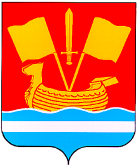 АДМИНИСТРАЦИЯ КИРОВСКОГО МУНИЦИПАЛЬНОГО РАЙОНА ЛЕНИНГРАДСКОЙ ОБЛАСТИП О С Т А Н О В Л Е Н И Еот 30 января 2020 года № 81О внесении изменений в муниципальную программу «Развитие физической культуры и спорта, молодежной политики в Кировском муниципальном районе Ленинградской области» утвержденную постановлением администрации Кировского муниципального района Ленинградской области от 26.11.2014 № 4895"Развитие физической культуры и спорта, молодежной политики в Кировском муниципальном районе Ленинградской области"В соответствии с постановлением администрации Кировского муниципального района Ленинградской области от 26 ноября 2014 года №584 "Об утверждении Порядка разработки, реализации и оценки эффективности муниципальных программ Кировского муниципального района Ленинградской области":Внести изменения в муниципальную программу "Развитие физической культуры и спорта, молодежной политики в Кировском муниципальном районе Ленинградской области", утвержденную постановлением администрации Кировского муниципального района Ленинградской области от 26.11.2014 № 4895 (далее – Программа), изложив  согласно приложению  к настоящему постановлению.Настоящее постановление вступает в силу после официального опубликования.Глава  администрации	 						А.В. Кольцов                                                                                                              Приложениек постановлению администрацииКировского  муниципального районаЛенинградской областиот 30 января 2020г.  № 81Муниципальная программа «Развитие физической культуры и спорта, молодежной политики в Кировском муниципальном районе Ленинградской области»Паспорт муниципальной программы  Кировского муниципального района Ленинградской области«Развитие физической культуры и спорта, молодежной политики в Кировском муниципальном районе Ленинградской области»Анализ ситуации. Обоснование целей и задач.Программа включает комплекс мероприятий по достижению прогнозных показателей развития физической культуры, спорта и молодежной политики.Доля населения, систематически занимающегося физической культурой и спортом, по состоянию на 1 января 2014 года  Кировском муниципальном районе  Ленинградской области составляет 19,4 %. Средний показатель по Ленинградской области составляет 18,8%.За период с 2011 по 2013 год численность населения, систематически занимающегося физической культурой и спортом, увеличилась на 2301 человека и составила 19829 человек. В результате выполнения мероприятий Программы предполагается увеличить долю населения Кировского района Ленинградской области, систематически занимающегося физической культурой и спортом с 20,5% (21350 человек) в 2014 году до 34% (30334 человек) в 2022 году от общей численности населения Кировского района Ленинградской области:2014 год- 20,5 % (21350 чел.);2015 год- 21,3 % (22180 чел.);2016 год- 23,0 % (23953чел.);2017 год- 23,9 % (24890чел.);2018 год- 24,7 % (25724чел.);2019 год- 27,7%  (26557чел.);2020 год- 30,7%  (27390чел.);2021 год- 32%  (28550чел.);2022 год – 34% (30334 чел.)в том числе:детей и подростков в возрасте 6–15 лет, занимающихся в специализированных спортивных учреждениях, – с 9,7 % (2065 чел.) в 2014 году до 11,3% (2404чел.) в 2022году:2014 год- 9,7 % (2065 чел.);2015 год- 9,9 % (2255 чел.); 2016 год- 10,1 % (2150чел.);2017 год- 10,3 % (2193чел.);2018 год- 10,5 % (2235чел.);2019 год- 10,7 % (2278 чел.);2020 год- 10,9 % (2320чел.);2021 год- 11,1 % (2362 чел.);2022 год – 11,3 % (2404 чел.)сельского населения – с 4,3 % (910 чел.) в 2014 году  до 6,4 % (1333 чел.) в 2022 году:2014 год - 4,3% (910 чел.);2015 год - 5,0 % (1120 чел.);2016 год -5,3 % (1122чел.);2017 год-5,6 % (1185чел.);2018 год-5,8 % (1127чел.);2019 год-6,0% (1270 чел.);2020 год-6,2% (1312чел.);2021 год- 6,3% (1333 чел.);2022 год- 6,4% (1354 чел.).инвалидов – с 1,1 % (240 чел.) в 2014 году до 2,5 % (544чел.) в 2022 году:2014 год- 1,1 % (240 чел.); 2015 год- 1,3 % (295 чел.);2016 год- 1,4 % (305 чел.);2017 год- 1,5 % (327чел);2018 год- 1,7 % (371 чел.);2019 год- 1,9 % (414чел);год- 2,1 % (458чел); год – 2,3% (501 чел.); год – 2,5% (544 чел.).Ежегодно отделом по делам молодежи, физической культуре и спорту проводятся более 60 спортивно-массовых мероприятий:  Спартакиада  Кировского муниципального района Ленинградской области;  Спартакиада школьников;  Спартакиада допризывной молодежи; Соревнования среди детей дошкольного и младшего школьного возраста «Олимпийские звездочки»;  районные открытые турниры и первенства по  видам спорта и др.В районных физкультурно-спортивных мероприятиях приняло участие более 6000 человек, из них 4016 детей.В выездных соревнованиях разного уровня приняло участие более 1680 человек, из них 1248 учащихся ДЮСШ.На территории Кировского муниципального района Ленинградской области расположено 112 спортивных сооружений, из них: 38 спортивных зала (включая образовательные учреждения), 48 спортивных площадок, 2 бассейна.С появлением двух спортивных объектов - г. Отрадное ФОК,  г. Кировске МАУ СЗК возросло количество занимающихся физической культурой и спортом. На 01.01.2014 г.,  согласно статистическим данным численность молодежи (14-29 лет) проживающей в Кировском муниципальном районе Ленинградской области составляет 21481 человека. Основные направления программы по работе с молодежью совпадают с приоритетными направлениями областных целевых программ «Молодежь Ленинградской области». К ним относятся: профилактика асоциального поведения в молодежной среде, гражданско-патриотическое воспитание, развитие творческой и талантливой молодежи, работа в рамках программы «Лето».Отдел по делам молодежи, физической культуре и спорту проводит массовые мероприятия, способствующие воспитанию патриотизма: игра «Зарница – школа безопасности»; молодежные и спортивные мероприятия, посвященные дням Воинской Славы, молодежные акции «Георгиевская ленточка», «Свеча памяти», интеллектуальная игра «РИСК», военно-патриотическая игра «Осада» и др.Ежегодно проводятся мероприятия в рамках программы поисковых экспедиций «Вахта памяти», направленных на увековечивание памяти воинов, погибших при защите Отечества. В районе работают 14 общественных молодежных организаций. Основная цель общественных организаций – развитие и широкая пропаганда спорта и физической культуры в Кировском районе, как средство борьбы с наркоманией и алкоголизмом.Совместно с отделом данными организациями проводятся спортивные и молодежные мероприятия. Создан волонтерский клуб «Живи смелее», участниками которого являются подростки от 14 лет и старше. В 2013 году проведено 12 молодежных акций, посвященных ЗОЖ («Здоровье – это здорово!», «Запоминай день – запоминай ощущения!», «Отдыхай ярко!», «Мы, против наркотиков!» и др., более 2600 участников). Работа по поддержке деятельности молодежных и детских  общественных объединений осуществляется путем проведения обучения актива детских и молодежных общественных объединений и организаций, проведение семинаров, смен лагерей, круглых столов с их участием.В летний период 2014 года отделом было организовано и проведено 7 выездных спортивно-оздоровительных лагерей, 4 спортивно-оздоровительных похода (кол-во участников 210 человек, из них 25 подростков состоящих на учете в ОВД).Для полноценного тренировочного процесса в МБОУ ДОД «Кировская ДЮСШ» требуется дополнительный многофункциональный спортивный зал, в МБОУ  «Кировская ДЮСШ по футболу» - строительство дополнительной учебно-спортивной базы (крытый ангар).Проблема досуга молодежи – отсутствие молодежных клубов по месту жительства.В соответствии с Федеральным законом от 06 ноября 2003 года №131-ФЗ  «Об общих принципах организации местного самоуправления в Российской Федерации»», отдел по делам молодежи, физической культуре и спорту администрации Кировского муниципального района Ленинградской области, принимая частично полномочия по организации обеспечения условий для развития на территории Поселений массовой физической культуры и спорта, организации проведения официальных физкультурно-оздоровительных и спортивных мероприятий Поселения, организации досуга жителей Поселения и осуществлению мероприятий по работе с детьми и молодежью в Поселении, разработал положение о проведении межпоселенческой Спартакиады.Спартакиада проводится в два этапа: 1 этап – массовые соревнования в поселениях; 2 этап – соревнования между городскими и сельскими поселениями Кировского муниципального района Ленинградской области по программе  Спартакиады. Возраст участников от 16 лет и старше. Программа включает 14 видов спорта: лыжные гонки, настольный теннис,, плавание, дартс, легкая атлетика, стрельба, волейбол, баскетбол, шахматы, мини-футбол.Ежегодно в Спартакиаде принимает участие более 800 человек. Для увеличения количества занимающихся необходимо строительство современных физкультурно-оздоровительных комплексов и бассейнов.Паспорт подпрограммы 1. «Развитие физической культуры и спорта в Кировском муниципальном районе Ленинградской области»Перечень мероприятий подпрограммы «Развитие физической культуры и спорта в Кировском муниципальном районе Ленинградской области»                                             Планируемые результаты реализации муниципальной подпрограммы«Развитие физической культуры и спорта в Кировском муниципальном районе Ленинградской области»Паспорт подпрограммы 2. «Развитие молодежной политики в Кировском муниципальном районе Ленинградской области»Перечень мероприятий подпрограммы «Развитие молодежной политики в Кировском муниципальном районе Ленинградской области» Планируемые результаты реализации муниципальной подпрограммы«Развитие молодежной политики в Кировском муниципальном районе Ленинградской области на 2014-2022годы»Наименование муниципальной 
программы                  «Развитие физической культуры и спорта, молодежной политики в Кировском муниципальном районе Ленинградской области» «Развитие физической культуры и спорта, молодежной политики в Кировском муниципальном районе Ленинградской области» «Развитие физической культуры и спорта, молодежной политики в Кировском муниципальном районе Ленинградской области» «Развитие физической культуры и спорта, молодежной политики в Кировском муниципальном районе Ленинградской области» «Развитие физической культуры и спорта, молодежной политики в Кировском муниципальном районе Ленинградской области» «Развитие физической культуры и спорта, молодежной политики в Кировском муниципальном районе Ленинградской области» «Развитие физической культуры и спорта, молодежной политики в Кировском муниципальном районе Ленинградской области» «Развитие физической культуры и спорта, молодежной политики в Кировском муниципальном районе Ленинградской области» «Развитие физической культуры и спорта, молодежной политики в Кировском муниципальном районе Ленинградской области» Цели муниципальной         
программы                  Создание условий, ориентирующих население Кировского муниципального района Ленинградской области на здоровый образ жизни,  на занятия физической культурой и массовым спортом.Позитивная социализация молодежи, гражданско-патриотическое воспитание молодежи, укрепление и дальнейшее развитие общественно- государственной системы профилактики асоциального поведения в молодежной среде, содействие  развитию  творческих инициатив молодых людей и занятости молодежи, укрепление молодой семьи.Создание условий, ориентирующих население Кировского муниципального района Ленинградской области на здоровый образ жизни,  на занятия физической культурой и массовым спортом.Позитивная социализация молодежи, гражданско-патриотическое воспитание молодежи, укрепление и дальнейшее развитие общественно- государственной системы профилактики асоциального поведения в молодежной среде, содействие  развитию  творческих инициатив молодых людей и занятости молодежи, укрепление молодой семьи.Создание условий, ориентирующих население Кировского муниципального района Ленинградской области на здоровый образ жизни,  на занятия физической культурой и массовым спортом.Позитивная социализация молодежи, гражданско-патриотическое воспитание молодежи, укрепление и дальнейшее развитие общественно- государственной системы профилактики асоциального поведения в молодежной среде, содействие  развитию  творческих инициатив молодых людей и занятости молодежи, укрепление молодой семьи.Создание условий, ориентирующих население Кировского муниципального района Ленинградской области на здоровый образ жизни,  на занятия физической культурой и массовым спортом.Позитивная социализация молодежи, гражданско-патриотическое воспитание молодежи, укрепление и дальнейшее развитие общественно- государственной системы профилактики асоциального поведения в молодежной среде, содействие  развитию  творческих инициатив молодых людей и занятости молодежи, укрепление молодой семьи.Создание условий, ориентирующих население Кировского муниципального района Ленинградской области на здоровый образ жизни,  на занятия физической культурой и массовым спортом.Позитивная социализация молодежи, гражданско-патриотическое воспитание молодежи, укрепление и дальнейшее развитие общественно- государственной системы профилактики асоциального поведения в молодежной среде, содействие  развитию  творческих инициатив молодых людей и занятости молодежи, укрепление молодой семьи.Создание условий, ориентирующих население Кировского муниципального района Ленинградской области на здоровый образ жизни,  на занятия физической культурой и массовым спортом.Позитивная социализация молодежи, гражданско-патриотическое воспитание молодежи, укрепление и дальнейшее развитие общественно- государственной системы профилактики асоциального поведения в молодежной среде, содействие  развитию  творческих инициатив молодых людей и занятости молодежи, укрепление молодой семьи.Создание условий, ориентирующих население Кировского муниципального района Ленинградской области на здоровый образ жизни,  на занятия физической культурой и массовым спортом.Позитивная социализация молодежи, гражданско-патриотическое воспитание молодежи, укрепление и дальнейшее развитие общественно- государственной системы профилактики асоциального поведения в молодежной среде, содействие  развитию  творческих инициатив молодых людей и занятости молодежи, укрепление молодой семьи.Создание условий, ориентирующих население Кировского муниципального района Ленинградской области на здоровый образ жизни,  на занятия физической культурой и массовым спортом.Позитивная социализация молодежи, гражданско-патриотическое воспитание молодежи, укрепление и дальнейшее развитие общественно- государственной системы профилактики асоциального поведения в молодежной среде, содействие  развитию  творческих инициатив молодых людей и занятости молодежи, укрепление молодой семьи.Создание условий, ориентирующих население Кировского муниципального района Ленинградской области на здоровый образ жизни,  на занятия физической культурой и массовым спортом.Позитивная социализация молодежи, гражданско-патриотическое воспитание молодежи, укрепление и дальнейшее развитие общественно- государственной системы профилактики асоциального поведения в молодежной среде, содействие  развитию  творческих инициатив молодых людей и занятости молодежи, укрепление молодой семьи.Задачи муниципальной       
программы                  Повышение интереса населения Кировского муниципального района Ленинградской области к занятиям физической культурой и спортом;- содействие развитию массового спорта и физкультурно-оздоровительного движения по месту жительства;- сохранение и укрепление здоровья детей, формирование у них потребности в физическом совершенствовании и здоровом образе жизни, развитие  системы детско-юношеского спорта;- формирование средствами физической культуры положительной мотивации у молодых людей относительно прохождения военной службы;- содействие развитию физической культуры и спорта инвалидов;- реализация комплекса мер по пропаганде физической культуры и спорта как важнейшей составляющей здорового образа жизни;- улучшение материально-технической базы, для полноценного проведения районных соревнований;- повышение уровня гражданско-патриотического сознания и поведения молодежи, воспитание уважения к историческому и культурному наследию;- реализация творческого потенциала молодежи;- создание условий для повышения интеллектуального и духовно-нравственного уровня молодежи;- профилактика асоциального поведения в молодежной среде, пропаганда здорового  образа жизни;- повышение качества работы со студенческой и профессионально обучающейся молодежью;- эффективная организация отдыха, оздоровления и занятости детей.Повышение интереса населения Кировского муниципального района Ленинградской области к занятиям физической культурой и спортом;- содействие развитию массового спорта и физкультурно-оздоровительного движения по месту жительства;- сохранение и укрепление здоровья детей, формирование у них потребности в физическом совершенствовании и здоровом образе жизни, развитие  системы детско-юношеского спорта;- формирование средствами физической культуры положительной мотивации у молодых людей относительно прохождения военной службы;- содействие развитию физической культуры и спорта инвалидов;- реализация комплекса мер по пропаганде физической культуры и спорта как важнейшей составляющей здорового образа жизни;- улучшение материально-технической базы, для полноценного проведения районных соревнований;- повышение уровня гражданско-патриотического сознания и поведения молодежи, воспитание уважения к историческому и культурному наследию;- реализация творческого потенциала молодежи;- создание условий для повышения интеллектуального и духовно-нравственного уровня молодежи;- профилактика асоциального поведения в молодежной среде, пропаганда здорового  образа жизни;- повышение качества работы со студенческой и профессионально обучающейся молодежью;- эффективная организация отдыха, оздоровления и занятости детей.Повышение интереса населения Кировского муниципального района Ленинградской области к занятиям физической культурой и спортом;- содействие развитию массового спорта и физкультурно-оздоровительного движения по месту жительства;- сохранение и укрепление здоровья детей, формирование у них потребности в физическом совершенствовании и здоровом образе жизни, развитие  системы детско-юношеского спорта;- формирование средствами физической культуры положительной мотивации у молодых людей относительно прохождения военной службы;- содействие развитию физической культуры и спорта инвалидов;- реализация комплекса мер по пропаганде физической культуры и спорта как важнейшей составляющей здорового образа жизни;- улучшение материально-технической базы, для полноценного проведения районных соревнований;- повышение уровня гражданско-патриотического сознания и поведения молодежи, воспитание уважения к историческому и культурному наследию;- реализация творческого потенциала молодежи;- создание условий для повышения интеллектуального и духовно-нравственного уровня молодежи;- профилактика асоциального поведения в молодежной среде, пропаганда здорового  образа жизни;- повышение качества работы со студенческой и профессионально обучающейся молодежью;- эффективная организация отдыха, оздоровления и занятости детей.Повышение интереса населения Кировского муниципального района Ленинградской области к занятиям физической культурой и спортом;- содействие развитию массового спорта и физкультурно-оздоровительного движения по месту жительства;- сохранение и укрепление здоровья детей, формирование у них потребности в физическом совершенствовании и здоровом образе жизни, развитие  системы детско-юношеского спорта;- формирование средствами физической культуры положительной мотивации у молодых людей относительно прохождения военной службы;- содействие развитию физической культуры и спорта инвалидов;- реализация комплекса мер по пропаганде физической культуры и спорта как важнейшей составляющей здорового образа жизни;- улучшение материально-технической базы, для полноценного проведения районных соревнований;- повышение уровня гражданско-патриотического сознания и поведения молодежи, воспитание уважения к историческому и культурному наследию;- реализация творческого потенциала молодежи;- создание условий для повышения интеллектуального и духовно-нравственного уровня молодежи;- профилактика асоциального поведения в молодежной среде, пропаганда здорового  образа жизни;- повышение качества работы со студенческой и профессионально обучающейся молодежью;- эффективная организация отдыха, оздоровления и занятости детей.Повышение интереса населения Кировского муниципального района Ленинградской области к занятиям физической культурой и спортом;- содействие развитию массового спорта и физкультурно-оздоровительного движения по месту жительства;- сохранение и укрепление здоровья детей, формирование у них потребности в физическом совершенствовании и здоровом образе жизни, развитие  системы детско-юношеского спорта;- формирование средствами физической культуры положительной мотивации у молодых людей относительно прохождения военной службы;- содействие развитию физической культуры и спорта инвалидов;- реализация комплекса мер по пропаганде физической культуры и спорта как важнейшей составляющей здорового образа жизни;- улучшение материально-технической базы, для полноценного проведения районных соревнований;- повышение уровня гражданско-патриотического сознания и поведения молодежи, воспитание уважения к историческому и культурному наследию;- реализация творческого потенциала молодежи;- создание условий для повышения интеллектуального и духовно-нравственного уровня молодежи;- профилактика асоциального поведения в молодежной среде, пропаганда здорового  образа жизни;- повышение качества работы со студенческой и профессионально обучающейся молодежью;- эффективная организация отдыха, оздоровления и занятости детей.Повышение интереса населения Кировского муниципального района Ленинградской области к занятиям физической культурой и спортом;- содействие развитию массового спорта и физкультурно-оздоровительного движения по месту жительства;- сохранение и укрепление здоровья детей, формирование у них потребности в физическом совершенствовании и здоровом образе жизни, развитие  системы детско-юношеского спорта;- формирование средствами физической культуры положительной мотивации у молодых людей относительно прохождения военной службы;- содействие развитию физической культуры и спорта инвалидов;- реализация комплекса мер по пропаганде физической культуры и спорта как важнейшей составляющей здорового образа жизни;- улучшение материально-технической базы, для полноценного проведения районных соревнований;- повышение уровня гражданско-патриотического сознания и поведения молодежи, воспитание уважения к историческому и культурному наследию;- реализация творческого потенциала молодежи;- создание условий для повышения интеллектуального и духовно-нравственного уровня молодежи;- профилактика асоциального поведения в молодежной среде, пропаганда здорового  образа жизни;- повышение качества работы со студенческой и профессионально обучающейся молодежью;- эффективная организация отдыха, оздоровления и занятости детей.Повышение интереса населения Кировского муниципального района Ленинградской области к занятиям физической культурой и спортом;- содействие развитию массового спорта и физкультурно-оздоровительного движения по месту жительства;- сохранение и укрепление здоровья детей, формирование у них потребности в физическом совершенствовании и здоровом образе жизни, развитие  системы детско-юношеского спорта;- формирование средствами физической культуры положительной мотивации у молодых людей относительно прохождения военной службы;- содействие развитию физической культуры и спорта инвалидов;- реализация комплекса мер по пропаганде физической культуры и спорта как важнейшей составляющей здорового образа жизни;- улучшение материально-технической базы, для полноценного проведения районных соревнований;- повышение уровня гражданско-патриотического сознания и поведения молодежи, воспитание уважения к историческому и культурному наследию;- реализация творческого потенциала молодежи;- создание условий для повышения интеллектуального и духовно-нравственного уровня молодежи;- профилактика асоциального поведения в молодежной среде, пропаганда здорового  образа жизни;- повышение качества работы со студенческой и профессионально обучающейся молодежью;- эффективная организация отдыха, оздоровления и занятости детей.Повышение интереса населения Кировского муниципального района Ленинградской области к занятиям физической культурой и спортом;- содействие развитию массового спорта и физкультурно-оздоровительного движения по месту жительства;- сохранение и укрепление здоровья детей, формирование у них потребности в физическом совершенствовании и здоровом образе жизни, развитие  системы детско-юношеского спорта;- формирование средствами физической культуры положительной мотивации у молодых людей относительно прохождения военной службы;- содействие развитию физической культуры и спорта инвалидов;- реализация комплекса мер по пропаганде физической культуры и спорта как важнейшей составляющей здорового образа жизни;- улучшение материально-технической базы, для полноценного проведения районных соревнований;- повышение уровня гражданско-патриотического сознания и поведения молодежи, воспитание уважения к историческому и культурному наследию;- реализация творческого потенциала молодежи;- создание условий для повышения интеллектуального и духовно-нравственного уровня молодежи;- профилактика асоциального поведения в молодежной среде, пропаганда здорового  образа жизни;- повышение качества работы со студенческой и профессионально обучающейся молодежью;- эффективная организация отдыха, оздоровления и занятости детей.Повышение интереса населения Кировского муниципального района Ленинградской области к занятиям физической культурой и спортом;- содействие развитию массового спорта и физкультурно-оздоровительного движения по месту жительства;- сохранение и укрепление здоровья детей, формирование у них потребности в физическом совершенствовании и здоровом образе жизни, развитие  системы детско-юношеского спорта;- формирование средствами физической культуры положительной мотивации у молодых людей относительно прохождения военной службы;- содействие развитию физической культуры и спорта инвалидов;- реализация комплекса мер по пропаганде физической культуры и спорта как важнейшей составляющей здорового образа жизни;- улучшение материально-технической базы, для полноценного проведения районных соревнований;- повышение уровня гражданско-патриотического сознания и поведения молодежи, воспитание уважения к историческому и культурному наследию;- реализация творческого потенциала молодежи;- создание условий для повышения интеллектуального и духовно-нравственного уровня молодежи;- профилактика асоциального поведения в молодежной среде, пропаганда здорового  образа жизни;- повышение качества работы со студенческой и профессионально обучающейся молодежью;- эффективная организация отдыха, оздоровления и занятости детей.Исполнитель муниципальной     
программы                 Отдел по делам молодежи, физической культуры и спортуОтдел по делам молодежи, физической культуры и спортуОтдел по делам молодежи, физической культуры и спортуОтдел по делам молодежи, физической культуры и спортуОтдел по делам молодежи, физической культуры и спортуОтдел по делам молодежи, физической культуры и спортуОтдел по делам молодежи, физической культуры и спортуОтдел по делам молодежи, физической культуры и спортуОтдел по делам молодежи, физической культуры и спортуСоисполнитель муниципальной  
программыУправление капитального строительства - УКСКомитет образования –КОМуниципальное бюджетное учреждение «Кировская спортивная школа» - МБУ  «Кировская СШ»Управление капитального строительства - УКСКомитет образования –КОМуниципальное бюджетное учреждение «Кировская спортивная школа» - МБУ  «Кировская СШ»Управление капитального строительства - УКСКомитет образования –КОМуниципальное бюджетное учреждение «Кировская спортивная школа» - МБУ  «Кировская СШ»Управление капитального строительства - УКСКомитет образования –КОМуниципальное бюджетное учреждение «Кировская спортивная школа» - МБУ  «Кировская СШ»Управление капитального строительства - УКСКомитет образования –КОМуниципальное бюджетное учреждение «Кировская спортивная школа» - МБУ  «Кировская СШ»Управление капитального строительства - УКСКомитет образования –КОМуниципальное бюджетное учреждение «Кировская спортивная школа» - МБУ  «Кировская СШ»Управление капитального строительства - УКСКомитет образования –КОМуниципальное бюджетное учреждение «Кировская спортивная школа» - МБУ  «Кировская СШ»Управление капитального строительства - УКСКомитет образования –КОМуниципальное бюджетное учреждение «Кировская спортивная школа» - МБУ  «Кировская СШ»Управление капитального строительства - УКСКомитет образования –КОМуниципальное бюджетное учреждение «Кировская спортивная школа» - МБУ  «Кировская СШ»Сроки реализации           
муниципальной программы    2014-2022 годы1 этап -2014-2016 гг.2014-2022 годы1 этап -2014-2016 гг.2014-2022 годы1 этап -2014-2016 гг.2014-2022 годы1 этап -2014-2016 гг.2014-2022 годы1 этап -2014-2016 гг.2014-2022 годы1 этап -2014-2016 гг.2014-2022 годы1 этап -2014-2016 гг.2014-2022 годы1 этап -2014-2016 гг.2014-2022 годы1 этап -2014-2016 гг.Перечень подпрограмм       1. «Развитие физической культуры и спорта в Кировском муниципальном районе Ленинградской области».2. «Развитие молодежной политики в Кировском муниципальном районе Ленинградской области».1. «Развитие физической культуры и спорта в Кировском муниципальном районе Ленинградской области».2. «Развитие молодежной политики в Кировском муниципальном районе Ленинградской области».1. «Развитие физической культуры и спорта в Кировском муниципальном районе Ленинградской области».2. «Развитие молодежной политики в Кировском муниципальном районе Ленинградской области».1. «Развитие физической культуры и спорта в Кировском муниципальном районе Ленинградской области».2. «Развитие молодежной политики в Кировском муниципальном районе Ленинградской области».1. «Развитие физической культуры и спорта в Кировском муниципальном районе Ленинградской области».2. «Развитие молодежной политики в Кировском муниципальном районе Ленинградской области».1. «Развитие физической культуры и спорта в Кировском муниципальном районе Ленинградской области».2. «Развитие молодежной политики в Кировском муниципальном районе Ленинградской области».1. «Развитие физической культуры и спорта в Кировском муниципальном районе Ленинградской области».2. «Развитие молодежной политики в Кировском муниципальном районе Ленинградской области».1. «Развитие физической культуры и спорта в Кировском муниципальном районе Ленинградской области».2. «Развитие молодежной политики в Кировском муниципальном районе Ленинградской области».1. «Развитие физической культуры и спорта в Кировском муниципальном районе Ленинградской области».2. «Развитие молодежной политики в Кировском муниципальном районе Ленинградской области».Источники финансирования   
муниципальной программы,   
в том числе по годам:      Расходы (тыс. рублей)   Расходы (тыс. рублей)   Расходы (тыс. рублей)   Расходы (тыс. рублей)   Расходы (тыс. рублей)   Расходы (тыс. рублей)   Расходы (тыс. рублей)   Расходы (тыс. рублей)   Расходы (тыс. рублей)   Источники финансирования   
муниципальной программы,   
в том числе по годам:      Всего1 этап – 2014-2016 гг.2017201820192020202120212022Средства бюджета района222 700,72789216614,79790,111573,551361,452047,753421,3222700,7Средства областного бюджета50546,325454,611702,0724,61030,07435,12100,02100,050546,3Планируемые результаты     
реализации муниципальной   
программы                  Проведение ежегодно 60–80 районных физкультурно-спортивных мероприятий;- проведение ежегодно 8–10 массовых физкультурных мероприятий;- проведение ежегодно массовых соревнований для детей и подростков «Кожаный мяч», «Белая ладья», «Веселый дельфин», «Олимпийские звездочки» и др.;- проведение ежегодно муниципальных этапов Всероссийских спортивных соревнований школьников «Президентские состязания», «Мини-футбол в школу»;- участие ежегодно в 120–140 областных, межрегиональных спортивно-массовых соревнованиях и  соревнованиях по видам спорта среди детей;- участие ежегодно в спартакиаде Ленинградской области;- участие ежегодно в 14-16 областных массовых соревнованиях среди детей;- участие ежегодно в первенстве Ленинградской области по футболу среди юношеских и мужских команд;- проведение ежегодно спартакиады допризывной молодежи;- проведение ежегодно спартакиады школьников;- соревнования среди детей дошкольного и младшего школьного возраста;- участие ежегодно в областной спартакиаде среди инвалидов по слуху;- приобретение ежегодно спортивного инвентаря, в том числе: комплекты для игровых видов спорта - 8 комплектов; - приобретение винтовок для стрельбы – 4 шт.,- информационное обеспечение спортивных мероприятий ежегодно;- приобретение ежегодно не менее 600 медалей, 65 кубков; 1000 грамот;- увеличение количества проводимых мероприятий и числа участников на 10% ежегодно по  гражданскому и военно-патриотическому воспитанию молодежи;-увеличение количества проводимых мероприятий и числа участников на 10% ежегодно при поддержке молодежных общественных инициатив;- увеличение числа участников профилактических мероприятий на 5% ежегодно в совершенствовании системы профилактики асоциального поведения в молодежной среде;- рост  числа участников различных видов молодежного творчества на 5% ежегодно;- увеличение количества проводимых мероприятий и числа участников на 10%.Проведение ежегодно 60–80 районных физкультурно-спортивных мероприятий;- проведение ежегодно 8–10 массовых физкультурных мероприятий;- проведение ежегодно массовых соревнований для детей и подростков «Кожаный мяч», «Белая ладья», «Веселый дельфин», «Олимпийские звездочки» и др.;- проведение ежегодно муниципальных этапов Всероссийских спортивных соревнований школьников «Президентские состязания», «Мини-футбол в школу»;- участие ежегодно в 120–140 областных, межрегиональных спортивно-массовых соревнованиях и  соревнованиях по видам спорта среди детей;- участие ежегодно в спартакиаде Ленинградской области;- участие ежегодно в 14-16 областных массовых соревнованиях среди детей;- участие ежегодно в первенстве Ленинградской области по футболу среди юношеских и мужских команд;- проведение ежегодно спартакиады допризывной молодежи;- проведение ежегодно спартакиады школьников;- соревнования среди детей дошкольного и младшего школьного возраста;- участие ежегодно в областной спартакиаде среди инвалидов по слуху;- приобретение ежегодно спортивного инвентаря, в том числе: комплекты для игровых видов спорта - 8 комплектов; - приобретение винтовок для стрельбы – 4 шт.,- информационное обеспечение спортивных мероприятий ежегодно;- приобретение ежегодно не менее 600 медалей, 65 кубков; 1000 грамот;- увеличение количества проводимых мероприятий и числа участников на 10% ежегодно по  гражданскому и военно-патриотическому воспитанию молодежи;-увеличение количества проводимых мероприятий и числа участников на 10% ежегодно при поддержке молодежных общественных инициатив;- увеличение числа участников профилактических мероприятий на 5% ежегодно в совершенствовании системы профилактики асоциального поведения в молодежной среде;- рост  числа участников различных видов молодежного творчества на 5% ежегодно;- увеличение количества проводимых мероприятий и числа участников на 10%.Проведение ежегодно 60–80 районных физкультурно-спортивных мероприятий;- проведение ежегодно 8–10 массовых физкультурных мероприятий;- проведение ежегодно массовых соревнований для детей и подростков «Кожаный мяч», «Белая ладья», «Веселый дельфин», «Олимпийские звездочки» и др.;- проведение ежегодно муниципальных этапов Всероссийских спортивных соревнований школьников «Президентские состязания», «Мини-футбол в школу»;- участие ежегодно в 120–140 областных, межрегиональных спортивно-массовых соревнованиях и  соревнованиях по видам спорта среди детей;- участие ежегодно в спартакиаде Ленинградской области;- участие ежегодно в 14-16 областных массовых соревнованиях среди детей;- участие ежегодно в первенстве Ленинградской области по футболу среди юношеских и мужских команд;- проведение ежегодно спартакиады допризывной молодежи;- проведение ежегодно спартакиады школьников;- соревнования среди детей дошкольного и младшего школьного возраста;- участие ежегодно в областной спартакиаде среди инвалидов по слуху;- приобретение ежегодно спортивного инвентаря, в том числе: комплекты для игровых видов спорта - 8 комплектов; - приобретение винтовок для стрельбы – 4 шт.,- информационное обеспечение спортивных мероприятий ежегодно;- приобретение ежегодно не менее 600 медалей, 65 кубков; 1000 грамот;- увеличение количества проводимых мероприятий и числа участников на 10% ежегодно по  гражданскому и военно-патриотическому воспитанию молодежи;-увеличение количества проводимых мероприятий и числа участников на 10% ежегодно при поддержке молодежных общественных инициатив;- увеличение числа участников профилактических мероприятий на 5% ежегодно в совершенствовании системы профилактики асоциального поведения в молодежной среде;- рост  числа участников различных видов молодежного творчества на 5% ежегодно;- увеличение количества проводимых мероприятий и числа участников на 10%.Проведение ежегодно 60–80 районных физкультурно-спортивных мероприятий;- проведение ежегодно 8–10 массовых физкультурных мероприятий;- проведение ежегодно массовых соревнований для детей и подростков «Кожаный мяч», «Белая ладья», «Веселый дельфин», «Олимпийские звездочки» и др.;- проведение ежегодно муниципальных этапов Всероссийских спортивных соревнований школьников «Президентские состязания», «Мини-футбол в школу»;- участие ежегодно в 120–140 областных, межрегиональных спортивно-массовых соревнованиях и  соревнованиях по видам спорта среди детей;- участие ежегодно в спартакиаде Ленинградской области;- участие ежегодно в 14-16 областных массовых соревнованиях среди детей;- участие ежегодно в первенстве Ленинградской области по футболу среди юношеских и мужских команд;- проведение ежегодно спартакиады допризывной молодежи;- проведение ежегодно спартакиады школьников;- соревнования среди детей дошкольного и младшего школьного возраста;- участие ежегодно в областной спартакиаде среди инвалидов по слуху;- приобретение ежегодно спортивного инвентаря, в том числе: комплекты для игровых видов спорта - 8 комплектов; - приобретение винтовок для стрельбы – 4 шт.,- информационное обеспечение спортивных мероприятий ежегодно;- приобретение ежегодно не менее 600 медалей, 65 кубков; 1000 грамот;- увеличение количества проводимых мероприятий и числа участников на 10% ежегодно по  гражданскому и военно-патриотическому воспитанию молодежи;-увеличение количества проводимых мероприятий и числа участников на 10% ежегодно при поддержке молодежных общественных инициатив;- увеличение числа участников профилактических мероприятий на 5% ежегодно в совершенствовании системы профилактики асоциального поведения в молодежной среде;- рост  числа участников различных видов молодежного творчества на 5% ежегодно;- увеличение количества проводимых мероприятий и числа участников на 10%.Проведение ежегодно 60–80 районных физкультурно-спортивных мероприятий;- проведение ежегодно 8–10 массовых физкультурных мероприятий;- проведение ежегодно массовых соревнований для детей и подростков «Кожаный мяч», «Белая ладья», «Веселый дельфин», «Олимпийские звездочки» и др.;- проведение ежегодно муниципальных этапов Всероссийских спортивных соревнований школьников «Президентские состязания», «Мини-футбол в школу»;- участие ежегодно в 120–140 областных, межрегиональных спортивно-массовых соревнованиях и  соревнованиях по видам спорта среди детей;- участие ежегодно в спартакиаде Ленинградской области;- участие ежегодно в 14-16 областных массовых соревнованиях среди детей;- участие ежегодно в первенстве Ленинградской области по футболу среди юношеских и мужских команд;- проведение ежегодно спартакиады допризывной молодежи;- проведение ежегодно спартакиады школьников;- соревнования среди детей дошкольного и младшего школьного возраста;- участие ежегодно в областной спартакиаде среди инвалидов по слуху;- приобретение ежегодно спортивного инвентаря, в том числе: комплекты для игровых видов спорта - 8 комплектов; - приобретение винтовок для стрельбы – 4 шт.,- информационное обеспечение спортивных мероприятий ежегодно;- приобретение ежегодно не менее 600 медалей, 65 кубков; 1000 грамот;- увеличение количества проводимых мероприятий и числа участников на 10% ежегодно по  гражданскому и военно-патриотическому воспитанию молодежи;-увеличение количества проводимых мероприятий и числа участников на 10% ежегодно при поддержке молодежных общественных инициатив;- увеличение числа участников профилактических мероприятий на 5% ежегодно в совершенствовании системы профилактики асоциального поведения в молодежной среде;- рост  числа участников различных видов молодежного творчества на 5% ежегодно;- увеличение количества проводимых мероприятий и числа участников на 10%.Проведение ежегодно 60–80 районных физкультурно-спортивных мероприятий;- проведение ежегодно 8–10 массовых физкультурных мероприятий;- проведение ежегодно массовых соревнований для детей и подростков «Кожаный мяч», «Белая ладья», «Веселый дельфин», «Олимпийские звездочки» и др.;- проведение ежегодно муниципальных этапов Всероссийских спортивных соревнований школьников «Президентские состязания», «Мини-футбол в школу»;- участие ежегодно в 120–140 областных, межрегиональных спортивно-массовых соревнованиях и  соревнованиях по видам спорта среди детей;- участие ежегодно в спартакиаде Ленинградской области;- участие ежегодно в 14-16 областных массовых соревнованиях среди детей;- участие ежегодно в первенстве Ленинградской области по футболу среди юношеских и мужских команд;- проведение ежегодно спартакиады допризывной молодежи;- проведение ежегодно спартакиады школьников;- соревнования среди детей дошкольного и младшего школьного возраста;- участие ежегодно в областной спартакиаде среди инвалидов по слуху;- приобретение ежегодно спортивного инвентаря, в том числе: комплекты для игровых видов спорта - 8 комплектов; - приобретение винтовок для стрельбы – 4 шт.,- информационное обеспечение спортивных мероприятий ежегодно;- приобретение ежегодно не менее 600 медалей, 65 кубков; 1000 грамот;- увеличение количества проводимых мероприятий и числа участников на 10% ежегодно по  гражданскому и военно-патриотическому воспитанию молодежи;-увеличение количества проводимых мероприятий и числа участников на 10% ежегодно при поддержке молодежных общественных инициатив;- увеличение числа участников профилактических мероприятий на 5% ежегодно в совершенствовании системы профилактики асоциального поведения в молодежной среде;- рост  числа участников различных видов молодежного творчества на 5% ежегодно;- увеличение количества проводимых мероприятий и числа участников на 10%.Проведение ежегодно 60–80 районных физкультурно-спортивных мероприятий;- проведение ежегодно 8–10 массовых физкультурных мероприятий;- проведение ежегодно массовых соревнований для детей и подростков «Кожаный мяч», «Белая ладья», «Веселый дельфин», «Олимпийские звездочки» и др.;- проведение ежегодно муниципальных этапов Всероссийских спортивных соревнований школьников «Президентские состязания», «Мини-футбол в школу»;- участие ежегодно в 120–140 областных, межрегиональных спортивно-массовых соревнованиях и  соревнованиях по видам спорта среди детей;- участие ежегодно в спартакиаде Ленинградской области;- участие ежегодно в 14-16 областных массовых соревнованиях среди детей;- участие ежегодно в первенстве Ленинградской области по футболу среди юношеских и мужских команд;- проведение ежегодно спартакиады допризывной молодежи;- проведение ежегодно спартакиады школьников;- соревнования среди детей дошкольного и младшего школьного возраста;- участие ежегодно в областной спартакиаде среди инвалидов по слуху;- приобретение ежегодно спортивного инвентаря, в том числе: комплекты для игровых видов спорта - 8 комплектов; - приобретение винтовок для стрельбы – 4 шт.,- информационное обеспечение спортивных мероприятий ежегодно;- приобретение ежегодно не менее 600 медалей, 65 кубков; 1000 грамот;- увеличение количества проводимых мероприятий и числа участников на 10% ежегодно по  гражданскому и военно-патриотическому воспитанию молодежи;-увеличение количества проводимых мероприятий и числа участников на 10% ежегодно при поддержке молодежных общественных инициатив;- увеличение числа участников профилактических мероприятий на 5% ежегодно в совершенствовании системы профилактики асоциального поведения в молодежной среде;- рост  числа участников различных видов молодежного творчества на 5% ежегодно;- увеличение количества проводимых мероприятий и числа участников на 10%.Проведение ежегодно 60–80 районных физкультурно-спортивных мероприятий;- проведение ежегодно 8–10 массовых физкультурных мероприятий;- проведение ежегодно массовых соревнований для детей и подростков «Кожаный мяч», «Белая ладья», «Веселый дельфин», «Олимпийские звездочки» и др.;- проведение ежегодно муниципальных этапов Всероссийских спортивных соревнований школьников «Президентские состязания», «Мини-футбол в школу»;- участие ежегодно в 120–140 областных, межрегиональных спортивно-массовых соревнованиях и  соревнованиях по видам спорта среди детей;- участие ежегодно в спартакиаде Ленинградской области;- участие ежегодно в 14-16 областных массовых соревнованиях среди детей;- участие ежегодно в первенстве Ленинградской области по футболу среди юношеских и мужских команд;- проведение ежегодно спартакиады допризывной молодежи;- проведение ежегодно спартакиады школьников;- соревнования среди детей дошкольного и младшего школьного возраста;- участие ежегодно в областной спартакиаде среди инвалидов по слуху;- приобретение ежегодно спортивного инвентаря, в том числе: комплекты для игровых видов спорта - 8 комплектов; - приобретение винтовок для стрельбы – 4 шт.,- информационное обеспечение спортивных мероприятий ежегодно;- приобретение ежегодно не менее 600 медалей, 65 кубков; 1000 грамот;- увеличение количества проводимых мероприятий и числа участников на 10% ежегодно по  гражданскому и военно-патриотическому воспитанию молодежи;-увеличение количества проводимых мероприятий и числа участников на 10% ежегодно при поддержке молодежных общественных инициатив;- увеличение числа участников профилактических мероприятий на 5% ежегодно в совершенствовании системы профилактики асоциального поведения в молодежной среде;- рост  числа участников различных видов молодежного творчества на 5% ежегодно;- увеличение количества проводимых мероприятий и числа участников на 10%.Проведение ежегодно 60–80 районных физкультурно-спортивных мероприятий;- проведение ежегодно 8–10 массовых физкультурных мероприятий;- проведение ежегодно массовых соревнований для детей и подростков «Кожаный мяч», «Белая ладья», «Веселый дельфин», «Олимпийские звездочки» и др.;- проведение ежегодно муниципальных этапов Всероссийских спортивных соревнований школьников «Президентские состязания», «Мини-футбол в школу»;- участие ежегодно в 120–140 областных, межрегиональных спортивно-массовых соревнованиях и  соревнованиях по видам спорта среди детей;- участие ежегодно в спартакиаде Ленинградской области;- участие ежегодно в 14-16 областных массовых соревнованиях среди детей;- участие ежегодно в первенстве Ленинградской области по футболу среди юношеских и мужских команд;- проведение ежегодно спартакиады допризывной молодежи;- проведение ежегодно спартакиады школьников;- соревнования среди детей дошкольного и младшего школьного возраста;- участие ежегодно в областной спартакиаде среди инвалидов по слуху;- приобретение ежегодно спортивного инвентаря, в том числе: комплекты для игровых видов спорта - 8 комплектов; - приобретение винтовок для стрельбы – 4 шт.,- информационное обеспечение спортивных мероприятий ежегодно;- приобретение ежегодно не менее 600 медалей, 65 кубков; 1000 грамот;- увеличение количества проводимых мероприятий и числа участников на 10% ежегодно по  гражданскому и военно-патриотическому воспитанию молодежи;-увеличение количества проводимых мероприятий и числа участников на 10% ежегодно при поддержке молодежных общественных инициатив;- увеличение числа участников профилактических мероприятий на 5% ежегодно в совершенствовании системы профилактики асоциального поведения в молодежной среде;- рост  числа участников различных видов молодежного творчества на 5% ежегодно;- увеличение количества проводимых мероприятий и числа участников на 10%.Наименование подпрограммы         Наименование подпрограммы         «Развитие физической культуры и спорта в Кировском муниципальном районе Ленинградской области»«Развитие физической культуры и спорта в Кировском муниципальном районе Ленинградской области»«Развитие физической культуры и спорта в Кировском муниципальном районе Ленинградской области»«Развитие физической культуры и спорта в Кировском муниципальном районе Ленинградской области»«Развитие физической культуры и спорта в Кировском муниципальном районе Ленинградской области»«Развитие физической культуры и спорта в Кировском муниципальном районе Ленинградской области»«Развитие физической культуры и спорта в Кировском муниципальном районе Ленинградской области»«Развитие физической культуры и спорта в Кировском муниципальном районе Ленинградской области»«Развитие физической культуры и спорта в Кировском муниципальном районе Ленинградской области»«Развитие физической культуры и спорта в Кировском муниципальном районе Ленинградской области»Цель подпрограммы                 Цель подпрограммы                 Создание условий, ориентирующих население Кировского муниципального района Ленинградской области на здоровый образ жизни, в том числе на занятия физической культурой и массовым спортом.Создание условий, ориентирующих население Кировского муниципального района Ленинградской области на здоровый образ жизни, в том числе на занятия физической культурой и массовым спортом.Создание условий, ориентирующих население Кировского муниципального района Ленинградской области на здоровый образ жизни, в том числе на занятия физической культурой и массовым спортом.Создание условий, ориентирующих население Кировского муниципального района Ленинградской области на здоровый образ жизни, в том числе на занятия физической культурой и массовым спортом.Создание условий, ориентирующих население Кировского муниципального района Ленинградской области на здоровый образ жизни, в том числе на занятия физической культурой и массовым спортом.Создание условий, ориентирующих население Кировского муниципального района Ленинградской области на здоровый образ жизни, в том числе на занятия физической культурой и массовым спортом.Создание условий, ориентирующих население Кировского муниципального района Ленинградской области на здоровый образ жизни, в том числе на занятия физической культурой и массовым спортом.Создание условий, ориентирующих население Кировского муниципального района Ленинградской области на здоровый образ жизни, в том числе на занятия физической культурой и массовым спортом.Создание условий, ориентирующих население Кировского муниципального района Ленинградской области на здоровый образ жизни, в том числе на занятия физической культурой и массовым спортом.Создание условий, ориентирующих население Кировского муниципального района Ленинградской области на здоровый образ жизни, в том числе на занятия физической культурой и массовым спортом.Соисполнитель подпрограммы             Соисполнитель подпрограммы             Разработчик подпрограммы          Разработчик подпрограммы           Комитет образования администрации Кировского муниципального района Ленинградской области в лице отдела по делам молодежи физической культуры и спорту.  Комитет образования администрации Кировского муниципального района Ленинградской области в лице отдела по делам молодежи физической культуры и спорту.  Комитет образования администрации Кировского муниципального района Ленинградской области в лице отдела по делам молодежи физической культуры и спорту.  Комитет образования администрации Кировского муниципального района Ленинградской области в лице отдела по делам молодежи физической культуры и спорту.  Комитет образования администрации Кировского муниципального района Ленинградской области в лице отдела по делам молодежи физической культуры и спорту.  Комитет образования администрации Кировского муниципального района Ленинградской области в лице отдела по делам молодежи физической культуры и спорту.  Комитет образования администрации Кировского муниципального района Ленинградской области в лице отдела по делам молодежи физической культуры и спорту.  Комитет образования администрации Кировского муниципального района Ленинградской области в лице отдела по делам молодежи физической культуры и спорту.  Комитет образования администрации Кировского муниципального района Ленинградской области в лице отдела по делам молодежи физической культуры и спорту.  Комитет образования администрации Кировского муниципального района Ленинградской области в лице отдела по делам молодежи физической культуры и спорту. Задачи подпрограммы               Задачи подпрограммы               Повышение интереса населения Кировского муниципального района Ленинградской области к занятиям физической культурой и спортом;- содействие развитию массового спорта и физкультурно-оздоровительного движения по месту жительства;- сохранение и укрепление здоровья детей, формирование у них потребности в физическом совершенствовании и здоровом образе жизни, развитие  системы детско-юношеского спорта;- формирование средствами физической культуры положительной мотивации у молодых людей относительно прохождения военной службы;- содействие развитию физической культуры и спорта инвалидов;- реализация комплекса мер по пропаганде физической культуры и спорта как важнейшей составляющей здорового образа жизни;- содействие в организации и проведении мероприятий и спортивных соревнований  Всероссийского физкультурно-спортивного комплекса «Готов к труду и обороне» (ГТО)Повышение интереса населения Кировского муниципального района Ленинградской области к занятиям физической культурой и спортом;- содействие развитию массового спорта и физкультурно-оздоровительного движения по месту жительства;- сохранение и укрепление здоровья детей, формирование у них потребности в физическом совершенствовании и здоровом образе жизни, развитие  системы детско-юношеского спорта;- формирование средствами физической культуры положительной мотивации у молодых людей относительно прохождения военной службы;- содействие развитию физической культуры и спорта инвалидов;- реализация комплекса мер по пропаганде физической культуры и спорта как важнейшей составляющей здорового образа жизни;- содействие в организации и проведении мероприятий и спортивных соревнований  Всероссийского физкультурно-спортивного комплекса «Готов к труду и обороне» (ГТО)Повышение интереса населения Кировского муниципального района Ленинградской области к занятиям физической культурой и спортом;- содействие развитию массового спорта и физкультурно-оздоровительного движения по месту жительства;- сохранение и укрепление здоровья детей, формирование у них потребности в физическом совершенствовании и здоровом образе жизни, развитие  системы детско-юношеского спорта;- формирование средствами физической культуры положительной мотивации у молодых людей относительно прохождения военной службы;- содействие развитию физической культуры и спорта инвалидов;- реализация комплекса мер по пропаганде физической культуры и спорта как важнейшей составляющей здорового образа жизни;- содействие в организации и проведении мероприятий и спортивных соревнований  Всероссийского физкультурно-спортивного комплекса «Готов к труду и обороне» (ГТО)Повышение интереса населения Кировского муниципального района Ленинградской области к занятиям физической культурой и спортом;- содействие развитию массового спорта и физкультурно-оздоровительного движения по месту жительства;- сохранение и укрепление здоровья детей, формирование у них потребности в физическом совершенствовании и здоровом образе жизни, развитие  системы детско-юношеского спорта;- формирование средствами физической культуры положительной мотивации у молодых людей относительно прохождения военной службы;- содействие развитию физической культуры и спорта инвалидов;- реализация комплекса мер по пропаганде физической культуры и спорта как важнейшей составляющей здорового образа жизни;- содействие в организации и проведении мероприятий и спортивных соревнований  Всероссийского физкультурно-спортивного комплекса «Готов к труду и обороне» (ГТО)Повышение интереса населения Кировского муниципального района Ленинградской области к занятиям физической культурой и спортом;- содействие развитию массового спорта и физкультурно-оздоровительного движения по месту жительства;- сохранение и укрепление здоровья детей, формирование у них потребности в физическом совершенствовании и здоровом образе жизни, развитие  системы детско-юношеского спорта;- формирование средствами физической культуры положительной мотивации у молодых людей относительно прохождения военной службы;- содействие развитию физической культуры и спорта инвалидов;- реализация комплекса мер по пропаганде физической культуры и спорта как важнейшей составляющей здорового образа жизни;- содействие в организации и проведении мероприятий и спортивных соревнований  Всероссийского физкультурно-спортивного комплекса «Готов к труду и обороне» (ГТО)Повышение интереса населения Кировского муниципального района Ленинградской области к занятиям физической культурой и спортом;- содействие развитию массового спорта и физкультурно-оздоровительного движения по месту жительства;- сохранение и укрепление здоровья детей, формирование у них потребности в физическом совершенствовании и здоровом образе жизни, развитие  системы детско-юношеского спорта;- формирование средствами физической культуры положительной мотивации у молодых людей относительно прохождения военной службы;- содействие развитию физической культуры и спорта инвалидов;- реализация комплекса мер по пропаганде физической культуры и спорта как важнейшей составляющей здорового образа жизни;- содействие в организации и проведении мероприятий и спортивных соревнований  Всероссийского физкультурно-спортивного комплекса «Готов к труду и обороне» (ГТО)Повышение интереса населения Кировского муниципального района Ленинградской области к занятиям физической культурой и спортом;- содействие развитию массового спорта и физкультурно-оздоровительного движения по месту жительства;- сохранение и укрепление здоровья детей, формирование у них потребности в физическом совершенствовании и здоровом образе жизни, развитие  системы детско-юношеского спорта;- формирование средствами физической культуры положительной мотивации у молодых людей относительно прохождения военной службы;- содействие развитию физической культуры и спорта инвалидов;- реализация комплекса мер по пропаганде физической культуры и спорта как важнейшей составляющей здорового образа жизни;- содействие в организации и проведении мероприятий и спортивных соревнований  Всероссийского физкультурно-спортивного комплекса «Готов к труду и обороне» (ГТО)Повышение интереса населения Кировского муниципального района Ленинградской области к занятиям физической культурой и спортом;- содействие развитию массового спорта и физкультурно-оздоровительного движения по месту жительства;- сохранение и укрепление здоровья детей, формирование у них потребности в физическом совершенствовании и здоровом образе жизни, развитие  системы детско-юношеского спорта;- формирование средствами физической культуры положительной мотивации у молодых людей относительно прохождения военной службы;- содействие развитию физической культуры и спорта инвалидов;- реализация комплекса мер по пропаганде физической культуры и спорта как важнейшей составляющей здорового образа жизни;- содействие в организации и проведении мероприятий и спортивных соревнований  Всероссийского физкультурно-спортивного комплекса «Готов к труду и обороне» (ГТО)Повышение интереса населения Кировского муниципального района Ленинградской области к занятиям физической культурой и спортом;- содействие развитию массового спорта и физкультурно-оздоровительного движения по месту жительства;- сохранение и укрепление здоровья детей, формирование у них потребности в физическом совершенствовании и здоровом образе жизни, развитие  системы детско-юношеского спорта;- формирование средствами физической культуры положительной мотивации у молодых людей относительно прохождения военной службы;- содействие развитию физической культуры и спорта инвалидов;- реализация комплекса мер по пропаганде физической культуры и спорта как важнейшей составляющей здорового образа жизни;- содействие в организации и проведении мероприятий и спортивных соревнований  Всероссийского физкультурно-спортивного комплекса «Готов к труду и обороне» (ГТО)Повышение интереса населения Кировского муниципального района Ленинградской области к занятиям физической культурой и спортом;- содействие развитию массового спорта и физкультурно-оздоровительного движения по месту жительства;- сохранение и укрепление здоровья детей, формирование у них потребности в физическом совершенствовании и здоровом образе жизни, развитие  системы детско-юношеского спорта;- формирование средствами физической культуры положительной мотивации у молодых людей относительно прохождения военной службы;- содействие развитию физической культуры и спорта инвалидов;- реализация комплекса мер по пропаганде физической культуры и спорта как важнейшей составляющей здорового образа жизни;- содействие в организации и проведении мероприятий и спортивных соревнований  Всероссийского физкультурно-спортивного комплекса «Готов к труду и обороне» (ГТО)Сроки реализации программыСроки реализации программы2014-2022 годы1 этап – 2014-2016 гг.2014-2022 годы1 этап – 2014-2016 гг.2014-2022 годы1 этап – 2014-2016 гг.2014-2022 годы1 этап – 2014-2016 гг.2014-2022 годы1 этап – 2014-2016 гг.2014-2022 годы1 этап – 2014-2016 гг.2014-2022 годы1 этап – 2014-2016 гг.2014-2022 годы1 этап – 2014-2016 гг.2014-2022 годы1 этап – 2014-2016 гг.2014-2022 годы1 этап – 2014-2016 гг.Источники            
финансирования       
подпрограммы по годам
реализации и главным 
распорядителям       
бюджетных средств,   
в том числе по годам:«Развитие физической культуры и спорта в Кировском муниципальном районе Ленинградской области»Главный      
распорядитель
бюджетных    
средств      Источник      
финансированияРасходы (тыс. рублей)Расходы (тыс. рублей)Расходы (тыс. рублей)Расходы (тыс. рублей)Расходы (тыс. рублей)Расходы (тыс. рублей)Расходы (тыс. рублей)Расходы (тыс. рублей)Источники            
финансирования       
подпрограммы по годам
реализации и главным 
распорядителям       
бюджетных средств,   
в том числе по годам:«Развитие физической культуры и спорта в Кировском муниципальном районе Ленинградской области»Главный      
распорядитель
бюджетных    
средств      Источник      
финансирования1 этап –2014-2016 гг.201720182019202020212022ИтогоИсточники            
финансирования       
подпрограммы по годам
реализации и главным 
распорядителям       
бюджетных средств,   
в том числе по годам:ПодпрограммаАдминистрация Кировского муниципального района Ленинградской областиВсего         48342,026164,78037,19522,848175,349318,450692,0240252,3Источники            
финансирования       
подпрограммы по годам
реализации и главным 
распорядителям       
бюджетных средств,   
в том числе по годам:ПодпрограммаАдминистрация Кировского муниципального района Ленинградской областиВ том числе:  Источники            
финансирования       
подпрограммы по годам
реализации и главным 
распорядителям       
бюджетных средств,   
в том числе по годам:ПодпрограммаАдминистрация Кировского муниципального района Ленинградской областиСредства      
бюджета       
района    24138,215164,78037,19522,848175,349318,450692,0205048,5Источники            
финансирования       
подпрограммы по годам
реализации и главным 
распорядителям       
бюджетных средств,   
в том числе по годам:ПодпрограммаАдминистрация Кировского муниципального района Ленинградской областиСредства      
бюджета       
Ленинградской области  24203,811000,00,00,00,00,00,035203,8Планируемые результаты реализации 
подпрограммы  «Развитие физической культуры и спорта в Кировском муниципальном районе Ленинградской области»Планируемые результаты реализации 
подпрограммы  «Развитие физической культуры и спорта в Кировском муниципальном районе Ленинградской области»Проведение ежегодно 60–80 районных физкультурно-спортивных мероприятий;- проведение ежегодно 8–10 массовых физкультурных мероприятий;- проведение ежегодно массовых соревнований для детей и подростков «Белая ладья», «Веселый дельфин», «Олимпийские звездочки» и др.;- проведение ежегодно муниципальных этапов Всероссийских спортивных соревнований школьников «Президентские состязания», «Оранжевый мяч», «Мини-футбол в школу»;- участие ежегодно в 120–140 областных, межрегиональных спортивно-массовых соревнованиях и  соревнованиях по видам спорта среди детей;- участие ежегодно в спартакиаде Ленинградской области;- участие ежегодно в 14-16 областных массовых соревнованиях среди детей;- участие ежегодно в первенстве Ленинградской области по футболу среди юношеских и мужских команд;- проведение ежегодно спартакиады допризывной молодежи;- проведение ежегодно спартакиады школьников;- проведение мероприятий и спортивных соревнований Всероссийского физкультурно-спортивного комплекса «Готов к труду и обороне» (ГТО);- приобретение оборудования и инвентаря для оснащения центров тестирования по выполнению видов испытаний (тестов), нормативов, требований  к оценке уровня  знаний и умений в области физической культуры и спорта в рамках реализации мероприятий по поэтапному внедрению Всероссийского физкультурно-спортивного комплекса «Готов к труду и обороне» (ГТО);- участие ежегодно в областной спартакиаде среди инвалидов по слуху;- участие во Всероссийских, международных соревнованиях;- приобретение винтовок для стрельбы – 4 шт.,- информационное обеспечение спортивных мероприятий ежегодно;- приобретение ежегодно не менее 730 медалей, 75 кубков, 1000 грамот.Проведение ежегодно 60–80 районных физкультурно-спортивных мероприятий;- проведение ежегодно 8–10 массовых физкультурных мероприятий;- проведение ежегодно массовых соревнований для детей и подростков «Белая ладья», «Веселый дельфин», «Олимпийские звездочки» и др.;- проведение ежегодно муниципальных этапов Всероссийских спортивных соревнований школьников «Президентские состязания», «Оранжевый мяч», «Мини-футбол в школу»;- участие ежегодно в 120–140 областных, межрегиональных спортивно-массовых соревнованиях и  соревнованиях по видам спорта среди детей;- участие ежегодно в спартакиаде Ленинградской области;- участие ежегодно в 14-16 областных массовых соревнованиях среди детей;- участие ежегодно в первенстве Ленинградской области по футболу среди юношеских и мужских команд;- проведение ежегодно спартакиады допризывной молодежи;- проведение ежегодно спартакиады школьников;- проведение мероприятий и спортивных соревнований Всероссийского физкультурно-спортивного комплекса «Готов к труду и обороне» (ГТО);- приобретение оборудования и инвентаря для оснащения центров тестирования по выполнению видов испытаний (тестов), нормативов, требований  к оценке уровня  знаний и умений в области физической культуры и спорта в рамках реализации мероприятий по поэтапному внедрению Всероссийского физкультурно-спортивного комплекса «Готов к труду и обороне» (ГТО);- участие ежегодно в областной спартакиаде среди инвалидов по слуху;- участие во Всероссийских, международных соревнованиях;- приобретение винтовок для стрельбы – 4 шт.,- информационное обеспечение спортивных мероприятий ежегодно;- приобретение ежегодно не менее 730 медалей, 75 кубков, 1000 грамот.Проведение ежегодно 60–80 районных физкультурно-спортивных мероприятий;- проведение ежегодно 8–10 массовых физкультурных мероприятий;- проведение ежегодно массовых соревнований для детей и подростков «Белая ладья», «Веселый дельфин», «Олимпийские звездочки» и др.;- проведение ежегодно муниципальных этапов Всероссийских спортивных соревнований школьников «Президентские состязания», «Оранжевый мяч», «Мини-футбол в школу»;- участие ежегодно в 120–140 областных, межрегиональных спортивно-массовых соревнованиях и  соревнованиях по видам спорта среди детей;- участие ежегодно в спартакиаде Ленинградской области;- участие ежегодно в 14-16 областных массовых соревнованиях среди детей;- участие ежегодно в первенстве Ленинградской области по футболу среди юношеских и мужских команд;- проведение ежегодно спартакиады допризывной молодежи;- проведение ежегодно спартакиады школьников;- проведение мероприятий и спортивных соревнований Всероссийского физкультурно-спортивного комплекса «Готов к труду и обороне» (ГТО);- приобретение оборудования и инвентаря для оснащения центров тестирования по выполнению видов испытаний (тестов), нормативов, требований  к оценке уровня  знаний и умений в области физической культуры и спорта в рамках реализации мероприятий по поэтапному внедрению Всероссийского физкультурно-спортивного комплекса «Готов к труду и обороне» (ГТО);- участие ежегодно в областной спартакиаде среди инвалидов по слуху;- участие во Всероссийских, международных соревнованиях;- приобретение винтовок для стрельбы – 4 шт.,- информационное обеспечение спортивных мероприятий ежегодно;- приобретение ежегодно не менее 730 медалей, 75 кубков, 1000 грамот.Проведение ежегодно 60–80 районных физкультурно-спортивных мероприятий;- проведение ежегодно 8–10 массовых физкультурных мероприятий;- проведение ежегодно массовых соревнований для детей и подростков «Белая ладья», «Веселый дельфин», «Олимпийские звездочки» и др.;- проведение ежегодно муниципальных этапов Всероссийских спортивных соревнований школьников «Президентские состязания», «Оранжевый мяч», «Мини-футбол в школу»;- участие ежегодно в 120–140 областных, межрегиональных спортивно-массовых соревнованиях и  соревнованиях по видам спорта среди детей;- участие ежегодно в спартакиаде Ленинградской области;- участие ежегодно в 14-16 областных массовых соревнованиях среди детей;- участие ежегодно в первенстве Ленинградской области по футболу среди юношеских и мужских команд;- проведение ежегодно спартакиады допризывной молодежи;- проведение ежегодно спартакиады школьников;- проведение мероприятий и спортивных соревнований Всероссийского физкультурно-спортивного комплекса «Готов к труду и обороне» (ГТО);- приобретение оборудования и инвентаря для оснащения центров тестирования по выполнению видов испытаний (тестов), нормативов, требований  к оценке уровня  знаний и умений в области физической культуры и спорта в рамках реализации мероприятий по поэтапному внедрению Всероссийского физкультурно-спортивного комплекса «Готов к труду и обороне» (ГТО);- участие ежегодно в областной спартакиаде среди инвалидов по слуху;- участие во Всероссийских, международных соревнованиях;- приобретение винтовок для стрельбы – 4 шт.,- информационное обеспечение спортивных мероприятий ежегодно;- приобретение ежегодно не менее 730 медалей, 75 кубков, 1000 грамот.Проведение ежегодно 60–80 районных физкультурно-спортивных мероприятий;- проведение ежегодно 8–10 массовых физкультурных мероприятий;- проведение ежегодно массовых соревнований для детей и подростков «Белая ладья», «Веселый дельфин», «Олимпийские звездочки» и др.;- проведение ежегодно муниципальных этапов Всероссийских спортивных соревнований школьников «Президентские состязания», «Оранжевый мяч», «Мини-футбол в школу»;- участие ежегодно в 120–140 областных, межрегиональных спортивно-массовых соревнованиях и  соревнованиях по видам спорта среди детей;- участие ежегодно в спартакиаде Ленинградской области;- участие ежегодно в 14-16 областных массовых соревнованиях среди детей;- участие ежегодно в первенстве Ленинградской области по футболу среди юношеских и мужских команд;- проведение ежегодно спартакиады допризывной молодежи;- проведение ежегодно спартакиады школьников;- проведение мероприятий и спортивных соревнований Всероссийского физкультурно-спортивного комплекса «Готов к труду и обороне» (ГТО);- приобретение оборудования и инвентаря для оснащения центров тестирования по выполнению видов испытаний (тестов), нормативов, требований  к оценке уровня  знаний и умений в области физической культуры и спорта в рамках реализации мероприятий по поэтапному внедрению Всероссийского физкультурно-спортивного комплекса «Готов к труду и обороне» (ГТО);- участие ежегодно в областной спартакиаде среди инвалидов по слуху;- участие во Всероссийских, международных соревнованиях;- приобретение винтовок для стрельбы – 4 шт.,- информационное обеспечение спортивных мероприятий ежегодно;- приобретение ежегодно не менее 730 медалей, 75 кубков, 1000 грамот.Проведение ежегодно 60–80 районных физкультурно-спортивных мероприятий;- проведение ежегодно 8–10 массовых физкультурных мероприятий;- проведение ежегодно массовых соревнований для детей и подростков «Белая ладья», «Веселый дельфин», «Олимпийские звездочки» и др.;- проведение ежегодно муниципальных этапов Всероссийских спортивных соревнований школьников «Президентские состязания», «Оранжевый мяч», «Мини-футбол в школу»;- участие ежегодно в 120–140 областных, межрегиональных спортивно-массовых соревнованиях и  соревнованиях по видам спорта среди детей;- участие ежегодно в спартакиаде Ленинградской области;- участие ежегодно в 14-16 областных массовых соревнованиях среди детей;- участие ежегодно в первенстве Ленинградской области по футболу среди юношеских и мужских команд;- проведение ежегодно спартакиады допризывной молодежи;- проведение ежегодно спартакиады школьников;- проведение мероприятий и спортивных соревнований Всероссийского физкультурно-спортивного комплекса «Готов к труду и обороне» (ГТО);- приобретение оборудования и инвентаря для оснащения центров тестирования по выполнению видов испытаний (тестов), нормативов, требований  к оценке уровня  знаний и умений в области физической культуры и спорта в рамках реализации мероприятий по поэтапному внедрению Всероссийского физкультурно-спортивного комплекса «Готов к труду и обороне» (ГТО);- участие ежегодно в областной спартакиаде среди инвалидов по слуху;- участие во Всероссийских, международных соревнованиях;- приобретение винтовок для стрельбы – 4 шт.,- информационное обеспечение спортивных мероприятий ежегодно;- приобретение ежегодно не менее 730 медалей, 75 кубков, 1000 грамот.Проведение ежегодно 60–80 районных физкультурно-спортивных мероприятий;- проведение ежегодно 8–10 массовых физкультурных мероприятий;- проведение ежегодно массовых соревнований для детей и подростков «Белая ладья», «Веселый дельфин», «Олимпийские звездочки» и др.;- проведение ежегодно муниципальных этапов Всероссийских спортивных соревнований школьников «Президентские состязания», «Оранжевый мяч», «Мини-футбол в школу»;- участие ежегодно в 120–140 областных, межрегиональных спортивно-массовых соревнованиях и  соревнованиях по видам спорта среди детей;- участие ежегодно в спартакиаде Ленинградской области;- участие ежегодно в 14-16 областных массовых соревнованиях среди детей;- участие ежегодно в первенстве Ленинградской области по футболу среди юношеских и мужских команд;- проведение ежегодно спартакиады допризывной молодежи;- проведение ежегодно спартакиады школьников;- проведение мероприятий и спортивных соревнований Всероссийского физкультурно-спортивного комплекса «Готов к труду и обороне» (ГТО);- приобретение оборудования и инвентаря для оснащения центров тестирования по выполнению видов испытаний (тестов), нормативов, требований  к оценке уровня  знаний и умений в области физической культуры и спорта в рамках реализации мероприятий по поэтапному внедрению Всероссийского физкультурно-спортивного комплекса «Готов к труду и обороне» (ГТО);- участие ежегодно в областной спартакиаде среди инвалидов по слуху;- участие во Всероссийских, международных соревнованиях;- приобретение винтовок для стрельбы – 4 шт.,- информационное обеспечение спортивных мероприятий ежегодно;- приобретение ежегодно не менее 730 медалей, 75 кубков, 1000 грамот.Проведение ежегодно 60–80 районных физкультурно-спортивных мероприятий;- проведение ежегодно 8–10 массовых физкультурных мероприятий;- проведение ежегодно массовых соревнований для детей и подростков «Белая ладья», «Веселый дельфин», «Олимпийские звездочки» и др.;- проведение ежегодно муниципальных этапов Всероссийских спортивных соревнований школьников «Президентские состязания», «Оранжевый мяч», «Мини-футбол в школу»;- участие ежегодно в 120–140 областных, межрегиональных спортивно-массовых соревнованиях и  соревнованиях по видам спорта среди детей;- участие ежегодно в спартакиаде Ленинградской области;- участие ежегодно в 14-16 областных массовых соревнованиях среди детей;- участие ежегодно в первенстве Ленинградской области по футболу среди юношеских и мужских команд;- проведение ежегодно спартакиады допризывной молодежи;- проведение ежегодно спартакиады школьников;- проведение мероприятий и спортивных соревнований Всероссийского физкультурно-спортивного комплекса «Готов к труду и обороне» (ГТО);- приобретение оборудования и инвентаря для оснащения центров тестирования по выполнению видов испытаний (тестов), нормативов, требований  к оценке уровня  знаний и умений в области физической культуры и спорта в рамках реализации мероприятий по поэтапному внедрению Всероссийского физкультурно-спортивного комплекса «Готов к труду и обороне» (ГТО);- участие ежегодно в областной спартакиаде среди инвалидов по слуху;- участие во Всероссийских, международных соревнованиях;- приобретение винтовок для стрельбы – 4 шт.,- информационное обеспечение спортивных мероприятий ежегодно;- приобретение ежегодно не менее 730 медалей, 75 кубков, 1000 грамот.Проведение ежегодно 60–80 районных физкультурно-спортивных мероприятий;- проведение ежегодно 8–10 массовых физкультурных мероприятий;- проведение ежегодно массовых соревнований для детей и подростков «Белая ладья», «Веселый дельфин», «Олимпийские звездочки» и др.;- проведение ежегодно муниципальных этапов Всероссийских спортивных соревнований школьников «Президентские состязания», «Оранжевый мяч», «Мини-футбол в школу»;- участие ежегодно в 120–140 областных, межрегиональных спортивно-массовых соревнованиях и  соревнованиях по видам спорта среди детей;- участие ежегодно в спартакиаде Ленинградской области;- участие ежегодно в 14-16 областных массовых соревнованиях среди детей;- участие ежегодно в первенстве Ленинградской области по футболу среди юношеских и мужских команд;- проведение ежегодно спартакиады допризывной молодежи;- проведение ежегодно спартакиады школьников;- проведение мероприятий и спортивных соревнований Всероссийского физкультурно-спортивного комплекса «Готов к труду и обороне» (ГТО);- приобретение оборудования и инвентаря для оснащения центров тестирования по выполнению видов испытаний (тестов), нормативов, требований  к оценке уровня  знаний и умений в области физической культуры и спорта в рамках реализации мероприятий по поэтапному внедрению Всероссийского физкультурно-спортивного комплекса «Готов к труду и обороне» (ГТО);- участие ежегодно в областной спартакиаде среди инвалидов по слуху;- участие во Всероссийских, международных соревнованиях;- приобретение винтовок для стрельбы – 4 шт.,- информационное обеспечение спортивных мероприятий ежегодно;- приобретение ежегодно не менее 730 медалей, 75 кубков, 1000 грамот.N   
п/п Мероприятия по
реализации    
программы  
(подпрограммы)Срок       
исполнения
мероприzтияОбъем         
финансирования
мероприятия   в текущем     
финансовом
году (тыс.    
руб.) *Всего
(тыс.
руб.)Объем финансирования по годам (тыс. руб.)Объем финансирования по годам (тыс. руб.)Объем финансирования по годам (тыс. руб.)Объем финансирования по годам (тыс. руб.)Объем финансирования по годам (тыс. руб.)Объем финансирования по годам (тыс. руб.)Объем финансирования по годам (тыс. руб.)Объем финансирования по годам (тыс. руб.)Объем финансирования по годам (тыс. руб.)Объем финансирования по годам (тыс. руб.)Объем финансирования по годам (тыс. руб.)Объем финансирования по годам (тыс. руб.)Объем финансирования по годам (тыс. руб.)Ответственный 
за выполнение 
мероприятия   
программы   (подпрограммы)Планируемые   
результаты    
выполнения    
мероприятий   
про граммы 
(подпрограммы)N   
п/п Мероприятия по
реализации    
программы  
(подпрограммы)Срок       
исполнения
мероприzтияОбъем         
финансирования
мероприятия   в текущем     
финансовом
году (тыс.    
руб.) *Всего
(тыс.
руб.)1 этап- 2014-2016 гг.       1 этап- 2014-2016 гг.       2017  2017  201820182019201920202020202120212022Ответственный 
за выполнение 
мероприятия   
программы   (подпрограммы)Планируемые   
результаты    
выполнения    
мероприятий   
про граммы 
(подпрограммы)  1        2             3      45  6  7788991010111112121314151.  Развитие физической культуры и спорта среди различных групп населенияИтого2014-2022730,065218,620468,320468,37273,97273,97332,17332,18174,58174,57405,67405,67282,17282,17282,1Отдел по делам молодежи, физической культуре и спорту 1.  Развитие физической культуры и спорта среди различных групп населенияСредства      
бюджета района2014-2022730,065218,620468,320468,37273,97273,97332,17332,18174,58174,57405,67405,67282,17282,17282,1Отдел по делам молодежи, физической культуре и спорту 1.1.Проведение и участие в районных, областных, всероссийских спортивно-массовых мероприятиях. Приобретение необходимой спортивной атрибутики, типографской и сувенирной продукции.Средства      
бюджета района2014-2022730,09252,32507,002507,00946,8946,8995,0995,01095,01095,01318,51318,51195,01195,01195,0Отдел по делам молодежи, физической культуре и спорту проведение 25-30 районных мероприятий, участие в 15-201.2Проведение мероприятий и спортивных соревнований Всероссийского физкультурно-спортивного комплекса «Готов к труду и обороне» (ГТО);Средства      
бюджета района2014-20220,0600,00,00,0100,0100,0100,0100,0100,0100,0100,0100,0100,0100,0100,0Отдел по делам молодежи, физической культуре и спортуПроведение не менее 11 испытаний в год1.3Предоставление субсидий на выполнение муниципального задания МАУ «СЗК»Средства бюджета района2014-20226987,154623,917961,36227,16227,16237,16237,16237,16237,15987,15987,15987,15987,15987,15987,1Администрация Кировского муниципального района Ленинградской областиВыполнение муниципального задания1.4Предоставление субсидии на   проведение спортивных соревнований по плаваниюСредства бюджета района2014-2022142,5142,500000142,5142,5000000Администрация Кировского муниципального района Ленинградской областиВыполнение муниципального задания1.5Мероприятия по созданию малых спортивных площадок для центров тестирования ГТОСредства бюджета района2014-2022599,9599,900000599,9599,9000000Администрация Кировского муниципального района Ленинградской областиМКОУ «Кировская СОШ№1»1  малая спортивная  площадка для центра тестирования ГТО на базе МКОУ «Кировская СОШ№1»2Развитие массового детско-юношеского спортаИтого2014-2022380,04483,11350,0651,1651,1450,0450,0508,0508,0508,0508,0508,0508,0508,0508,0Отдел по делам молодежи, физической культуре и спорту 2Развитие массового детско-юношеского спортаСредства бюджета района2014-2022380,04483,11350,0651,1651,1450,0450,0508,0508,0508,0508,0508,0508,0508,0508,0Отдел по делам молодежи, физической культуре и спорту 2.1. Проведение массовых соревнований среди детей и подростковСредства бюджета района2014-2022150,01904,0600,0200,0200,0200,0200,0226,0226,0226,0226,0226,0226,0226,0226,0Отдел по делам молодежи, физической культуре и спорту Проведение 30-40 мероприятий2.2. Участие в областных, межрегиональных, российских  спортивных соревнованиях по видам спортаСредства бюджета района2014-2022230,02579,1750,0451,1451,1250,0250,0282,0282,0282,0282,0282,0282,0282,0282,0Отдел по делам молодежи, физической культуре и спорту Участие в 40-60 соревнованиях разного уровня3Патриотическое воспитание молодежи средствами физической культуры и спортаИтого2014-202225,0285,690,030,030,030,030,033,933,933,933,933,933,933,933,9Отдел по делам молодежи, физической культуре и спорту 3Патриотическое воспитание молодежи средствами физической культуры и спортаСредства бюджета района2014-202225,0285,690,030,030,030,030,033,933,933,933,933,933,933,933,9Отдел по делам молодежи, физической культуре и спорту 3.1Проведение спартакиады допризывной молодежи Кировского района ЛО2014-202225,0285,690,030,030,030,030,033,933,933,933,933,933,933,933,9Отдел по делам молодежи, физической культуре и спорту Охват молодежи 140-160 человек4Развитие адаптивной физической культуры и спортаИтого2014-202235,0386,8135,03,23,245,045,050,950,950,950,950,950,950,950,9Отдел по делам молодежи, физической культуре и спорту 4Развитие адаптивной физической культуры и спортаСредства бюджета района2014-202235,0386,8135,03,23,245,045,050,950,950,950,950,950,950,950,9Отдел по делам молодежи, физической культуре и спорту 4.1Организация и проведение соревнований и спортивно-массовых мероприятий для инвалидовкоманды  района в областной Спартакиаде среди инвалидов по слухуСредства бюджета района2014-202235,0386,8135,03,23,245,045,050,950,950,950,950,950,950,950,9Отдел по делам молодежи, физической культуре и спортуПроведение не менее  8мероприятий для инвалидов5Материально-техническое  обеспечение физической культуры и спортаИтого2014-2022296,32185,5480,0170,0170,0180,0180,0755,0755,0200,0200,0200,0200,0200,0200,0Отдел по делам молодежи, физической культуре и спорту 5Материально-техническое  обеспечение физической культуры и спортаСредства бюджета района2014-2022296,32185,5480,0170,0170,0180,0180,0755,0755,0200,0200,0200,0200,0200,0200,0Отдел по делам молодежи, физической культуре и спорту 5.1Приобретение инвентаря, основных средств, для обеспечения тренировочного процесса спортсменов Кировского районаСредства бюджета района2014-2022216,01195,5210,070,070,070,070,0635,0635,0700070007000700070,070,0Отдел по делам молодежи, физической культуре и спорту Приобретение мячей по видам спорта.Приобретение спортивного инвентаря для проведения районных мероприятий и экипировки для сборных команд района.5.2Приобретение наградной и спортивной атрибутикиСредства бюджета района2014-202280,0990,0270,0100,0100,0110,0110,0120,0120,0130,0130,0130,0130,0130,0130,0Отдел по делам молодежи, физической культуре и спортуПриобретение: кубков 65 шт., медалей 600 шт., грамот 1000 шт..6Капитальный ремонт спортивных объектовИтого2014-202243855,225818,718036,518036,50,00,00,00,00,00,00,00,00,00,0Комитет образования администрации Кировского муниципального района Ленинградской области, МКУ УКС6Капитальный ремонт спортивных объектовСредства бюджета района2014-20228651,41614,97036,57036,50,00,00,00,00,00,00,00,00,00,0Комитет образования администрации Кировского муниципального района Ленинградской области, МКУ УКС6Капитальный ремонт спортивных объектовСредства бюджета Ленинградской области2014-202235203,824203,811000,011000,00,000,000,000,000,000,000,000,000,000,00Комитет образования администрации Кировского муниципального района Ленинградской области, МКУ УКС6.1Капитальный ремонт спортивной площадки МКОУ «Синявинская средняя общеобразовательная школа»Итого2014-202215055,314613,7441,6441,60,000,000,000,000,000,000,000,000,000,00МКУ УКС6.1Капитальный ремонт спортивной площадки МКОУ «Синявинская средняя общеобразовательная школа»Средства бюджета района2014-20221826,51384,9441,6441,60,000,000,000,000,000,000,000,000,000,00МКУ УКС6.1Капитальный ремонт спортивной площадки МКОУ «Синявинская средняя общеобразовательная школа»Средства бюджета Ленинградской области2014-202213228,813228,80,000,000,000,000,000,000,000,000,000,000,000,00МКУ УКС6.2Капитальный ремонт спортивной площадки МБОУ « Кировскаягимназия имени Героя Советского Союза Султана Баймагамбетова» Итого2014-202211205,011205,00,000,000,000,000,000,000,000,000,000,000,000,00Комитет образования администрации Кировского муниципального района Ленинградской области6.2Капитальный ремонт спортивной площадки МБОУ « Кировскаягимназия имени Героя Советского Союза Султана Баймагамбетова» Средства бюджета района2014-2022230,0230,00,000,000,000,000,000,000,000,000,000,000,000,00Комитет образования администрации Кировского муниципального района Ленинградской области6.2Капитальный ремонт спортивной площадки МБОУ « Кировскаягимназия имени Героя Советского Союза Султана Баймагамбетова» Средства бюджета Ленинградской области2014-202210975,010975,00,000,000,000,000,000,000,000,000,000,000,000,00Комитет образования администрации Кировского муниципального района Ленинградской области6.3Капитальный ремонт спортивной площадки МБОУ « Отрадненская средняя общеобразовательная школа №3»Итого2014-202217594,90,0017594,917594,90,000,000,000,000,000,000,000,000,000,00Комитет образования администрации Кировского муниципального района Ленинградской области6.3Капитальный ремонт спортивной площадки МБОУ « Отрадненская средняя общеобразовательная школа №3»Средства бюджета района2014-20206594,90,006594,96594,90,000,000,000,000,000,000,000,000,000,00Комитет образования администрации Кировского муниципального района Ленинградской области6.3Капитальный ремонт спортивной площадки МБОУ « Отрадненская средняя общеобразовательная школа №3»Средства бюджета Ленинградской области2014-202211000,00,0011000,011000,00,000,000,000,000,000,000,000,000,000,00Комитет образования администрации Кировского муниципального района Ленинградской области7.  Реализация комплекса мер по поддержке учреждений, осуществляющих спортивную подготовку в Кировском районе Ленинградской областиИтого2014-2022123837,50,00,00,00,00,00,00,039976,939976,941243,541243,542617,142617,1МБУ «Кировская СШ»Средства      
бюджета района2014-2022123837,5000000039976,939976,941243,541243,542617,142617,1МБУ «Кировская СШ»7.1.Субсидия бюджетным организациям на выполнение муниципального заданияСредства      
бюджета района2014-2022123837,5000000039976,939976,941243,541243,542617,142617,1МБУ «Кировская СШ»Итого2014-2022240252,348342,026164,726164,78037,18037,19522,89522,848175,348175,349318,449318,450692,050692,0Средства бюджета района2014-20228453,4205048,524138,215164,715164,78037,18037,19522,89522,848175,348175,349318,449318,450692,050692,0Средства бюджета Ленинградской области2014-202235203,824203,811000,011000,00,000,000,000,000,000,000,000,000,000,00№
п/пЗадачи,   
направленные 
на достижение
цели         Планируемый объем   
финансирования      
на решение данной   
задачи (тыс. руб.)  Планируемый объем   
финансирования      
на решение данной   
задачи (тыс. руб.)  Количественные 
и/ или         
качественные   
целевые        
показатели,   
характеризующие
достижение     
целей и решение задач         Единица  
измеренияОценка базового      
значения     
показателя
(на начало   
реализации   
подпрограммы)Планируемое значение показателя по годам          
реализации                                        Планируемое значение показателя по годам          
реализации                                        Планируемое значение показателя по годам          
реализации                                        Планируемое значение показателя по годам          
реализации                                        Планируемое значение показателя по годам          
реализации                                        Планируемое значение показателя по годам          
реализации                                        Планируемое значение показателя по годам          
реализации                                        №
п/пЗадачи,   
направленные 
на достижение
цели         Бюджет    
района 
Другие   
источникиКоличественные 
и/ или         
качественные   
целевые        
показатели,   
характеризующие
достижение     
целей и решение задач         Единица  
измеренияОценка базового      
значения     
показателя
(на начало   
реализации   
подпрограммы)1 этап -2014 -20162017  201820192020202120221. Содействие развитию массового спорта и физкультурно-оздоровительного движения среди различных групп населения65095,00Проведение районных спортивно-массовых мероприятий125823035404547481. Содействие развитию массового спорта и физкультурно-оздоровительного движения среди различных групп населения65095,00Участие в областных, всероссийских соревнованиях115552022242424241. Содействие развитию массового спорта и физкультурно-оздоровительного движения среди различных групп населенияПриобретение необходимой спортивной атрибутики ,типографской и сувенирной продукции для проведения районных спортивно-массовых мероприятий125823035404545481. Содействие развитию массового спорта и физкультурно-оздоровительного движения среди различных групп населенияПроведение мероприятий и спортивных соревнований Всероссийского физкультурно-спортивного комплекса «Готов к труду и обороне» (ГТО);111331111111111112.  Сохранение и укрепление здоровья детей, формирование у них потребности в физическом совершенствовании и здоровом образе жизни, развитие  системы детско-юношеского спорта4483,10Проведение районных соревнований среди детей и подростков1301134040404242452.  Сохранение и укрепление здоровья детей, формирование у них потребности в физическом совершенствовании и здоровом образе жизни, развитие  системы детско-юношеского спорта4483,10Участие в областных, межрегиональных, российских спортивных соревнованиях по видам спорта1401556065707577793.Формирование средствами физической культуры положительной мотивации у молодых людей относительно прохождения военной службы285,60Проведение районной спартакиады допризывной молодежиЧел.1404501601601701801851874.Содействие развитию физической культуры и спорта инвалидов386,82Участие команды инвалидов по слуху в Спартакиаде Ленинградской области18248888885.Улучшение материально-технической базы, для полноценного проведения районных соревнований2195,5Приобретение мячей110603035363840405.Улучшение материально-технической базы, для полноценного проведения районных соревнований2195,5Приобретение экипировки 1131111115.Улучшение материально-технической базы, для полноценного проведения районных соревнований2195,5Приобретение наградной спортивной атрибутики1Кубки - 65Медали – 600Грамоты – 1000Кубки - 195Медали –1800Грамоты -3000Кубки - 70Медали – 650Грамоты – 1000Кубки - 70Медали – 650Грамоты – 1000Кубки - 75Медали – 700Грамоты – 1000Кубки - 75Медали – 700Грамоты – 1050Кубки - 75Медали – 735Грамоты – 1055Кубки - 75Медали – 740Грамоты – 1060Наименование подпрограммы         Наименование подпрограммы         «Развитие молодежной политики в Кировском муниципальном районе Ленинградской области»«Развитие молодежной политики в Кировском муниципальном районе Ленинградской области»«Развитие молодежной политики в Кировском муниципальном районе Ленинградской области»«Развитие молодежной политики в Кировском муниципальном районе Ленинградской области»«Развитие молодежной политики в Кировском муниципальном районе Ленинградской области»«Развитие молодежной политики в Кировском муниципальном районе Ленинградской области»«Развитие молодежной политики в Кировском муниципальном районе Ленинградской области»«Развитие молодежной политики в Кировском муниципальном районе Ленинградской области»«Развитие молодежной политики в Кировском муниципальном районе Ленинградской области»«Развитие молодежной политики в Кировском муниципальном районе Ленинградской области»Цель подпрограммы                 Цель подпрограммы                 Позитивная социализация молодежи, гражданско-патриотическое воспитание молодежи, укрепление и дальнейшее развитие общественно-государственной системы профилактики асоциального поведения в молодежной среде, содействие  развитию  творческих инициатив молодых людей и занятости молодежи, укрепление молодой семьиПозитивная социализация молодежи, гражданско-патриотическое воспитание молодежи, укрепление и дальнейшее развитие общественно-государственной системы профилактики асоциального поведения в молодежной среде, содействие  развитию  творческих инициатив молодых людей и занятости молодежи, укрепление молодой семьиПозитивная социализация молодежи, гражданско-патриотическое воспитание молодежи, укрепление и дальнейшее развитие общественно-государственной системы профилактики асоциального поведения в молодежной среде, содействие  развитию  творческих инициатив молодых людей и занятости молодежи, укрепление молодой семьиПозитивная социализация молодежи, гражданско-патриотическое воспитание молодежи, укрепление и дальнейшее развитие общественно-государственной системы профилактики асоциального поведения в молодежной среде, содействие  развитию  творческих инициатив молодых людей и занятости молодежи, укрепление молодой семьиПозитивная социализация молодежи, гражданско-патриотическое воспитание молодежи, укрепление и дальнейшее развитие общественно-государственной системы профилактики асоциального поведения в молодежной среде, содействие  развитию  творческих инициатив молодых людей и занятости молодежи, укрепление молодой семьиПозитивная социализация молодежи, гражданско-патриотическое воспитание молодежи, укрепление и дальнейшее развитие общественно-государственной системы профилактики асоциального поведения в молодежной среде, содействие  развитию  творческих инициатив молодых людей и занятости молодежи, укрепление молодой семьиПозитивная социализация молодежи, гражданско-патриотическое воспитание молодежи, укрепление и дальнейшее развитие общественно-государственной системы профилактики асоциального поведения в молодежной среде, содействие  развитию  творческих инициатив молодых людей и занятости молодежи, укрепление молодой семьиПозитивная социализация молодежи, гражданско-патриотическое воспитание молодежи, укрепление и дальнейшее развитие общественно-государственной системы профилактики асоциального поведения в молодежной среде, содействие  развитию  творческих инициатив молодых людей и занятости молодежи, укрепление молодой семьиПозитивная социализация молодежи, гражданско-патриотическое воспитание молодежи, укрепление и дальнейшее развитие общественно-государственной системы профилактики асоциального поведения в молодежной среде, содействие  развитию  творческих инициатив молодых людей и занятости молодежи, укрепление молодой семьиПозитивная социализация молодежи, гражданско-патриотическое воспитание молодежи, укрепление и дальнейшее развитие общественно-государственной системы профилактики асоциального поведения в молодежной среде, содействие  развитию  творческих инициатив молодых людей и занятости молодежи, укрепление молодой семьиСоисполнитель подпрограммы             Соисполнитель подпрограммы             Разработчик подпрограммы          Разработчик подпрограммы           Комитет образования администрации Кировского муниципального района Ленинградской области в лице отдела по делам молодежи физической культуры и спорту. Комитет образования администрации Кировского муниципального района Ленинградской области в лице отдела по делам молодежи физической культуры и спорту. Комитет образования администрации Кировского муниципального района Ленинградской области в лице отдела по делам молодежи физической культуры и спорту. Комитет образования администрации Кировского муниципального района Ленинградской области в лице отдела по делам молодежи физической культуры и спорту. Комитет образования администрации Кировского муниципального района Ленинградской области в лице отдела по делам молодежи физической культуры и спорту. Комитет образования администрации Кировского муниципального района Ленинградской области в лице отдела по делам молодежи физической культуры и спорту. Комитет образования администрации Кировского муниципального района Ленинградской области в лице отдела по делам молодежи физической культуры и спорту. Комитет образования администрации Кировского муниципального района Ленинградской области в лице отдела по делам молодежи физической культуры и спорту. Комитет образования администрации Кировского муниципального района Ленинградской области в лице отдела по делам молодежи физической культуры и спорту. Комитет образования администрации Кировского муниципального района Ленинградской области в лице отдела по делам молодежи физической культуры и спорту.Задачи подпрограммы               Задачи подпрограммы               Повышение уровня гражданско-патриотического сознания и поведения молодежи, воспитание уважения к историческому и культурному наследию;- реализация творческого потенциала молодежи;- создание условий для повышения интеллектуального и духовно-нравственного уровня молодежи;- реализация творческого потенциала молодежи;- профилактика асоциального поведения в молодежной среде, пропаганда здорового  образа жизни;- изменение  общественной  установки населения на повышение ценности семьи, укрепление института семьи;- повышение качества работы со студенческой и профессионально обучающейся молодежью;- эффективная организация отдыха, оздоровления и занятости детейПовышение уровня гражданско-патриотического сознания и поведения молодежи, воспитание уважения к историческому и культурному наследию;- реализация творческого потенциала молодежи;- создание условий для повышения интеллектуального и духовно-нравственного уровня молодежи;- реализация творческого потенциала молодежи;- профилактика асоциального поведения в молодежной среде, пропаганда здорового  образа жизни;- изменение  общественной  установки населения на повышение ценности семьи, укрепление института семьи;- повышение качества работы со студенческой и профессионально обучающейся молодежью;- эффективная организация отдыха, оздоровления и занятости детейПовышение уровня гражданско-патриотического сознания и поведения молодежи, воспитание уважения к историческому и культурному наследию;- реализация творческого потенциала молодежи;- создание условий для повышения интеллектуального и духовно-нравственного уровня молодежи;- реализация творческого потенциала молодежи;- профилактика асоциального поведения в молодежной среде, пропаганда здорового  образа жизни;- изменение  общественной  установки населения на повышение ценности семьи, укрепление института семьи;- повышение качества работы со студенческой и профессионально обучающейся молодежью;- эффективная организация отдыха, оздоровления и занятости детейПовышение уровня гражданско-патриотического сознания и поведения молодежи, воспитание уважения к историческому и культурному наследию;- реализация творческого потенциала молодежи;- создание условий для повышения интеллектуального и духовно-нравственного уровня молодежи;- реализация творческого потенциала молодежи;- профилактика асоциального поведения в молодежной среде, пропаганда здорового  образа жизни;- изменение  общественной  установки населения на повышение ценности семьи, укрепление института семьи;- повышение качества работы со студенческой и профессионально обучающейся молодежью;- эффективная организация отдыха, оздоровления и занятости детейПовышение уровня гражданско-патриотического сознания и поведения молодежи, воспитание уважения к историческому и культурному наследию;- реализация творческого потенциала молодежи;- создание условий для повышения интеллектуального и духовно-нравственного уровня молодежи;- реализация творческого потенциала молодежи;- профилактика асоциального поведения в молодежной среде, пропаганда здорового  образа жизни;- изменение  общественной  установки населения на повышение ценности семьи, укрепление института семьи;- повышение качества работы со студенческой и профессионально обучающейся молодежью;- эффективная организация отдыха, оздоровления и занятости детейПовышение уровня гражданско-патриотического сознания и поведения молодежи, воспитание уважения к историческому и культурному наследию;- реализация творческого потенциала молодежи;- создание условий для повышения интеллектуального и духовно-нравственного уровня молодежи;- реализация творческого потенциала молодежи;- профилактика асоциального поведения в молодежной среде, пропаганда здорового  образа жизни;- изменение  общественной  установки населения на повышение ценности семьи, укрепление института семьи;- повышение качества работы со студенческой и профессионально обучающейся молодежью;- эффективная организация отдыха, оздоровления и занятости детейПовышение уровня гражданско-патриотического сознания и поведения молодежи, воспитание уважения к историческому и культурному наследию;- реализация творческого потенциала молодежи;- создание условий для повышения интеллектуального и духовно-нравственного уровня молодежи;- реализация творческого потенциала молодежи;- профилактика асоциального поведения в молодежной среде, пропаганда здорового  образа жизни;- изменение  общественной  установки населения на повышение ценности семьи, укрепление института семьи;- повышение качества работы со студенческой и профессионально обучающейся молодежью;- эффективная организация отдыха, оздоровления и занятости детейПовышение уровня гражданско-патриотического сознания и поведения молодежи, воспитание уважения к историческому и культурному наследию;- реализация творческого потенциала молодежи;- создание условий для повышения интеллектуального и духовно-нравственного уровня молодежи;- реализация творческого потенциала молодежи;- профилактика асоциального поведения в молодежной среде, пропаганда здорового  образа жизни;- изменение  общественной  установки населения на повышение ценности семьи, укрепление института семьи;- повышение качества работы со студенческой и профессионально обучающейся молодежью;- эффективная организация отдыха, оздоровления и занятости детейПовышение уровня гражданско-патриотического сознания и поведения молодежи, воспитание уважения к историческому и культурному наследию;- реализация творческого потенциала молодежи;- создание условий для повышения интеллектуального и духовно-нравственного уровня молодежи;- реализация творческого потенциала молодежи;- профилактика асоциального поведения в молодежной среде, пропаганда здорового  образа жизни;- изменение  общественной  установки населения на повышение ценности семьи, укрепление института семьи;- повышение качества работы со студенческой и профессионально обучающейся молодежью;- эффективная организация отдыха, оздоровления и занятости детейПовышение уровня гражданско-патриотического сознания и поведения молодежи, воспитание уважения к историческому и культурному наследию;- реализация творческого потенциала молодежи;- создание условий для повышения интеллектуального и духовно-нравственного уровня молодежи;- реализация творческого потенциала молодежи;- профилактика асоциального поведения в молодежной среде, пропаганда здорового  образа жизни;- изменение  общественной  установки населения на повышение ценности семьи, укрепление института семьи;- повышение качества работы со студенческой и профессионально обучающейся молодежью;- эффективная организация отдыха, оздоровления и занятости детейСроки реализации подпрограммы     Сроки реализации подпрограммы     2014-20201 этап – 2014-2016 гг.2014-20201 этап – 2014-2016 гг.2014-20201 этап – 2014-2016 гг.2014-20201 этап – 2014-2016 гг.2014-20201 этап – 2014-2016 гг.2014-20201 этап – 2014-2016 гг.2014-20201 этап – 2014-2016 гг.2014-20201 этап – 2014-2016 гг.2014-20201 этап – 2014-2016 гг.2014-20201 этап – 2014-2016 гг.Источники            
финансирования       
подпрограммы по годам
реализации и главным 
распорядителям       
бюджетных средств,   
в том числе по годам:«Развитие молодежной политики в Кировском муниципальном районе Ленинградской области»Главный      
распорядитель
бюджетных    
средств      Источник      
финансированияРасходы (тыс. рублей)Расходы (тыс. рублей)Расходы (тыс. рублей)Расходы (тыс. рублей)Расходы (тыс. рублей)Расходы (тыс. рублей)Расходы (тыс. рублей)Расходы (тыс. рублей)Источники            
финансирования       
подпрограммы по годам
реализации и главным 
распорядителям       
бюджетных средств,   
в том числе по годам:«Развитие молодежной политики в Кировском муниципальном районе Ленинградской области»Главный      
распорядитель
бюджетных    
средств      Источник      
финансирования1 этап- 2014        2016 гг.  2017201820192020220212022ИтогоИсточники            
финансирования       
подпрограммы по годам
реализации и главным 
распорядителям       
бюджетных средств,   
в том числе по годам:ПодпрограммаАдминистрация Кировского муниципального района Ленинградской областиВсего         5004,62152,02477,63080,710621,24829,34829,332994,7Источники            
финансирования       
подпрограммы по годам
реализации и главным 
распорядителям       
бюджетных средств,   
в том числе по годам:ПодпрограммаАдминистрация Кировского муниципального района Ленинградской областиВ том числе:  Источники            
финансирования       
подпрограммы по годам
реализации и главным 
распорядителям       
бюджетных средств,   
в том числе по годам:ПодпрограммаАдминистрация Кировского муниципального района Ленинградской областиСредства      
бюджета р-на               3753,81450,01753,02050,73186,12729,32729,317652,2Источники            
финансирования       
подпрограммы по годам
реализации и главным 
распорядителям       
бюджетных средств,   
в том числе по годам:ПодпрограммаАдминистрация Кировского муниципального района Ленинградской областиСредства бюджета Лен. обл.1250,8702,0724,610307435,12100210015342,5Планируемые результаты реализации 
подпрограммы  «Развитие молодежной политики в Кировском муниципальном районе Ленинградской области»Планируемые результаты реализации 
подпрограммы  «Развитие молодежной политики в Кировском муниципальном районе Ленинградской области»Повышение уровня гражданского и военно-патриотического воспитания молодежи, увеличение количества проводимых мероприятий и числа участников на 10% ежегодно;- поддержка молодежных общественных инициатив, увеличение количества проводимых мероприятий и числа участников на 10% ежегодно;- совершенствование системы профилактики асоциального поведения в молодежной среде, увеличение числа участников профилактических мероприятий на 5% ежегодно;-вовлечение в творческую деятельность, рост  числа участников различных видов молодежного творчества на 5% ежегодно.Повышение уровня гражданского и военно-патриотического воспитания молодежи, увеличение количества проводимых мероприятий и числа участников на 10% ежегодно;- поддержка молодежных общественных инициатив, увеличение количества проводимых мероприятий и числа участников на 10% ежегодно;- совершенствование системы профилактики асоциального поведения в молодежной среде, увеличение числа участников профилактических мероприятий на 5% ежегодно;-вовлечение в творческую деятельность, рост  числа участников различных видов молодежного творчества на 5% ежегодно.Повышение уровня гражданского и военно-патриотического воспитания молодежи, увеличение количества проводимых мероприятий и числа участников на 10% ежегодно;- поддержка молодежных общественных инициатив, увеличение количества проводимых мероприятий и числа участников на 10% ежегодно;- совершенствование системы профилактики асоциального поведения в молодежной среде, увеличение числа участников профилактических мероприятий на 5% ежегодно;-вовлечение в творческую деятельность, рост  числа участников различных видов молодежного творчества на 5% ежегодно.Повышение уровня гражданского и военно-патриотического воспитания молодежи, увеличение количества проводимых мероприятий и числа участников на 10% ежегодно;- поддержка молодежных общественных инициатив, увеличение количества проводимых мероприятий и числа участников на 10% ежегодно;- совершенствование системы профилактики асоциального поведения в молодежной среде, увеличение числа участников профилактических мероприятий на 5% ежегодно;-вовлечение в творческую деятельность, рост  числа участников различных видов молодежного творчества на 5% ежегодно.Повышение уровня гражданского и военно-патриотического воспитания молодежи, увеличение количества проводимых мероприятий и числа участников на 10% ежегодно;- поддержка молодежных общественных инициатив, увеличение количества проводимых мероприятий и числа участников на 10% ежегодно;- совершенствование системы профилактики асоциального поведения в молодежной среде, увеличение числа участников профилактических мероприятий на 5% ежегодно;-вовлечение в творческую деятельность, рост  числа участников различных видов молодежного творчества на 5% ежегодно.Повышение уровня гражданского и военно-патриотического воспитания молодежи, увеличение количества проводимых мероприятий и числа участников на 10% ежегодно;- поддержка молодежных общественных инициатив, увеличение количества проводимых мероприятий и числа участников на 10% ежегодно;- совершенствование системы профилактики асоциального поведения в молодежной среде, увеличение числа участников профилактических мероприятий на 5% ежегодно;-вовлечение в творческую деятельность, рост  числа участников различных видов молодежного творчества на 5% ежегодно.Повышение уровня гражданского и военно-патриотического воспитания молодежи, увеличение количества проводимых мероприятий и числа участников на 10% ежегодно;- поддержка молодежных общественных инициатив, увеличение количества проводимых мероприятий и числа участников на 10% ежегодно;- совершенствование системы профилактики асоциального поведения в молодежной среде, увеличение числа участников профилактических мероприятий на 5% ежегодно;-вовлечение в творческую деятельность, рост  числа участников различных видов молодежного творчества на 5% ежегодно.Повышение уровня гражданского и военно-патриотического воспитания молодежи, увеличение количества проводимых мероприятий и числа участников на 10% ежегодно;- поддержка молодежных общественных инициатив, увеличение количества проводимых мероприятий и числа участников на 10% ежегодно;- совершенствование системы профилактики асоциального поведения в молодежной среде, увеличение числа участников профилактических мероприятий на 5% ежегодно;-вовлечение в творческую деятельность, рост  числа участников различных видов молодежного творчества на 5% ежегодно.Повышение уровня гражданского и военно-патриотического воспитания молодежи, увеличение количества проводимых мероприятий и числа участников на 10% ежегодно;- поддержка молодежных общественных инициатив, увеличение количества проводимых мероприятий и числа участников на 10% ежегодно;- совершенствование системы профилактики асоциального поведения в молодежной среде, увеличение числа участников профилактических мероприятий на 5% ежегодно;-вовлечение в творческую деятельность, рост  числа участников различных видов молодежного творчества на 5% ежегодно.Повышение уровня гражданского и военно-патриотического воспитания молодежи, увеличение количества проводимых мероприятий и числа участников на 10% ежегодно;- поддержка молодежных общественных инициатив, увеличение количества проводимых мероприятий и числа участников на 10% ежегодно;- совершенствование системы профилактики асоциального поведения в молодежной среде, увеличение числа участников профилактических мероприятий на 5% ежегодно;-вовлечение в творческую деятельность, рост  числа участников различных видов молодежного творчества на 5% ежегодно.N   п/пМероприятия по реализации   программы    (подпрограммы)Источники  финансированияСрок исполнения мероприятияОбъем финансирования мероприятия в текущем финансовом году (тыс. руб.)Всего (тыс. руб.)Объем финансирования по годам (тыс. руб.)Объем финансирования по годам (тыс. руб.)Объем финансирования по годам (тыс. руб.)Объем финансирования по годам (тыс. руб.)Объем финансирования по годам (тыс. руб.)Объем финансирования по годам (тыс. руб.)Объем финансирования по годам (тыс. руб.)Ответственный за выполнение мероприятия программы (подпрограммы)Планируемые   результаты выполнения мероприятий программы (подпрограммы)N   п/пМероприятия по реализации   программы    (подпрограммы)Источники  финансированияСрок исполнения мероприятияОбъем финансирования мероприятия в текущем финансовом году (тыс. руб.)Всего (тыс. руб.)1 этап-20142016 гг.201720182019202020212022Ответственный за выполнение мероприятия программы (подпрограммы)Планируемые   результаты выполнения мероприятий программы (подпрограммы)1234567891011121314151Гражданско-патриотическое воспитание молодежиИтого2014-2022125,013079,51710,6863,01030,01409,03086,92490,02490,0Отдел по делам молодежи, физической культуре и спорту 1Гражданско-патриотическое воспитание молодежиСредства бюджета района2014-2022125,03089,8625,0250,0409,0379,0646,8390,0390,0Отдел по делам молодежи, физической культуре и спорту 1Гражданско-патриотическое воспитание молодежиСредства бюджета Ленинградской области2014-20229989,71085,6613,0621,01030,02440,12100,02100,0Отдел по делам молодежи, физической культуре и спорту 1.1.Проведение мероприятий по патриотическому воспитанию молодежи (игра «Зарница – школа безопасности» и т.д.Средства бюджета района2014-202235,0615,0175,070,070,075,075,075,075,0Отдел по делам молодежи, физической культуре и спорту Охват участников 140-160 чел.1.2. Проведение мероприятий  в рамках Всероссийской  «Вахты Памяти».Итого2014-202220,010482,4920,0408,0531,71243,42711,32334,02334,0Отдел по делам молодежи, физической культуре и спорту Проведение 6-8 мероприятий с охватом 2500 чел.1.2. Проведение мероприятий  в рамках Всероссийской  «Вахты Памяти».Средства бюджета района2014-202220,01266,3110,0040,00163,70213,4271,2234,0234,0Отдел по делам молодежи, физической культуре и спорту Проведение 6-8 мероприятий с охватом 2500 чел.1.2. Проведение мероприятий  в рамках Всероссийской  «Вахты Памяти».Средства бюджета Ленинградской области2014-20229216,1810,00368,00368,001030,002440,12100,02100,0Отдел по делам молодежи, физической культуре и спорту Проведение 6-8 мероприятий с охватом 2500 чел.1.3.Проведение мероприятий посвященных Дням воинской СлавыСредства бюджета района2014-202210,0165,0045,0020,0020,0020,0020,0020,0020,00Отдел по делам молодежи, физической культуре и спорту Проведение 5-6 мероприятий с охватом 280-300 чел.1.4.Проведение мероприятий  по повышению правовой культуры молодежиСредства бюджета района2014-202280,0020,0010,0010,0010,0010,0010,0010,00Отдел по делам молодежи, физической культуре и спорту Проведение 3-4 мероприятий с охватом 120-140 чел.1.5.Проведение конкурсов, фестивалей, акций и других мероприятий  с участием молодежного актива районаИтого2014-20221737,1550,6355,0398,360,6270,651,051,0Отдел по делам молодежи, физической культуре и спорту 1.5.Проведение конкурсов, фестивалей, акций и других мероприятий  с участием молодежного актива районаСредства бюджета района2014-202260,0963,5275,0110,0145,360.6270,651,051,0Отдел по делам молодежи, физической культуре и спорту 1.5.Проведение конкурсов, фестивалей, акций и других мероприятий  с участием молодежного актива районаСредства областного бюджета 2014-2022773,6275,6245,0253,00,000,000,000,00Отдел по делам молодежи, физической культуре и спорту 2Профилактика асоциального  поведения и употребления психоактивных  веществ в подростковой и молодежной средеИтого2014-202284,01644,6393,98189,00267,60274,00260,0130,00130,00Отдел по делам молодежи, физической культуре и спорту 2Профилактика асоциального  поведения и употребления психоактивных  веществ в подростковой и молодежной средеСредства бюджета района2014-202244,01286,8228,8100,0164,0274,0260,0130,0130,0Отдел по делам молодежи, физической культуре и спорту 2Профилактика асоциального  поведения и употребления психоактивных  веществ в подростковой и молодежной средеСредства бюджета Ленинградской области2014-202240,0357,8165,289,0103,60,00,00,00,0Отдел по делам молодежи, физической культуре и спорту 2.1.Проведение  мероприятий, направленных на пропаганду здорового образа жизниСредства бюджета района2014-202284,01286,8228,8100,0164,0274,0260,0130,0130,0Отдел по делам молодежи, физической культуре и спорту Проведение 10-12 мероприятий с охватом 1200-1400 чел.2.1.Проведение  мероприятий, направленных на пропаганду здорового образа жизниСредства бюджета Ленинградской области2014-2022357,8165,289,0103,60,00,00,00,0Отдел по делам молодежи, физической культуре и спорту Проведение 10-12 мероприятий с охватом 1200-1400 чел.3Поддержка творческой и талантливой молодежи.Итого2014-2022175,03772,7895,0435,0395,0567,7540,0470,0470,0Отдел по делам молодежи, физической культуре и спорту 3Поддержка творческой и талантливой молодежи.Средства бюджета района2014-2022175,03772,7895,0435,0395,00567,0540,0470,0470,0Отдел по делам молодежи, физической культуре и спорту 3.1.Проведение районных культурно-массовых, физкультурно-оздоровительных молодежных мероприятий.Средства бюджета района2014-2022175,03772,7895,0435,0395,0567,7540,0470,0470,0Отдел по делам молодежи, физической культуре и спорту Проведение 6-8 мероприятий с охватом 400-600 чел., участие в 5-6 мероприятиях3.1.Участие в областных мероприятиях.Средства бюджета района2014-2022175,03772,7895,0435,0395,0567,7540,0470,0470,0Отдел по делам молодежи, физической культуре и спорту Проведение 6-8 мероприятий с охватом 400-600 чел., участие в 5-6 мероприятиях4Комплексные меры по поддержке молодой семьиИтого2014-2022135,0030,0015,0015,0015,0020,0020,0020,00Отдел по делам молодежи, физической культуре и спорту 4Комплексные меры по поддержке молодой семьиСредства бюджета района2014-2022135,0030,0015,0015,0015,0020,0020,0020,00Отдел по делам молодежи, физической культуре и спорту 4.1Проведение мероприятий по работе с молодыми семьями (фестивали, конкурсы и т.д.)Средства бюджета района2014-2022135,0030,0015,0015,0015,0020,0020,0020,00Отдел по делам молодежи, физической культуре и спорту Проведение 2-3 мероприятий с охватом 180-200 чел.5Работа состуденческой  и профессионально обучающейся  молодежьюИтого2014-202223,10635,00215,000,0080,0085,0085,0085,0085,00Отдел по делам молодежи, физической культуре и спорту 5Работа состуденческой  и профессионально обучающейся  молодежьюСредства бюджета района2014-202223,10635,00215,000,0080,0085,0085,0085,0085,00Отдел по делам молодежи, физической культуре и спорту 5.1Реализация комплекса мер по поддержке студенческой и профессионально обучающейся молодежиСредства бюджета района2014-202223,10635,00215,000,0080,0085,0085,0085,0085,00Отдел по делам молодежи, физической культуре и спорту Охват участников 60-80 чел.6Организация оздоровления, отдыха, занятости  подростков и молодежи в летний периодИтого2014-2022500,07066,11760,00650,00690,00730,001078,71078,71078,7Отдел по делам молодежи, физической культуре и спорту 6Организация оздоровления, отдыха, занятости  подростков и молодежи в летний периодСредства бюджета района2014-2022500,07066,11760,00650,00690,00730,001078,71078,71078,7Отдел по делам молодежи, физической культуре и спорту 6.1Участие в профильных и тематических сменах ГБУЛО «Центр досуговых, оздоровительных и учебных программ «Молодежный» Средства бюджета района2014-202290,0030,0010,0010,0010,0010,0010,0010,00Отдел по делам молодежи, физической культуре и спорту Охват участников 10-12 человек6.2Организация и проведение учебно-тренеровочных сборов (УТС)Средства бюджета района2014-2022500,06976,11730,00640,00680,00720,001068,71068,71068,7Отдел по делам молодежи, физической культуре и спорту Проведение 16 лагерей и походов, охват участников 320 чел.7Реализация комплекса мер по поддержке молодежных общественных организаций, объединений, инициатив и развитию добровольческого (волонтерского) движенияИтого2014-202223,106661,80,000,000,000,005550,6555,6555,6Отдел по делам молодежи, физической культуре и спорту 7Реализация комплекса мер по поддержке молодежных общественных организаций, объединений, инициатив и развитию добровольческого (волонтерского) движенияСредства бюджета района2014-2022 0,01666,80,00,00,00,0555,6555,6555,6Отдел по делам молодежи, физической культуре и спорту 7Реализация комплекса мер по поддержке молодежных общественных организаций, объединений, инициатив и развитию добровольческого (волонтерского) движенияСредства бюджета Ленинградской области2014-2022 0,04995,00,00,00,00,04995,00,00,0Отдел по делам молодежи, физической культуре и спорту 7.1 Материально – техническое обеспечение коворкинг-центровСредства бюджета района2014-20220,01666,80,00,00,00,0555,6555,6555,6Отдел по делам молодежи, физической культуре и спорту Обеспечение работы не менее 1 коворкинг-центра7.1 Материально – техническое обеспечение коворкинг-центровСредства бюджета Ленинградской области2014-20224995,00,00,00,00,04995,00,00,0Отдел по делам молодежи, физической культуре и спорту Итого2014-2022907,132994,75004,62152,02477,63080,710621,24829,34829,3Средства бюджета района2014-2022867,117652,23753,8145017532050,73186,12729,32729,3Средства бюджета Ленинградской области2014-202240,015342,51250,8702724,61030,07435,12100,02100,0№  
п/пЗадачи,   
направленные 
на достижение
цели         Планируемый объем   
финансирования      
на решение данной   
задачи (тыс. руб.)  Планируемый объем   
финансирования      
на решение данной   
задачи (тыс. руб.)  Количественные 
и/ или         
качественные   
целевые        
показатели,   
характеризующие
достижение целей    
 и решение задач          Единица  
измеренияОценка базового      
значения     
показателя
(на начало   
реализации   
подпрограммы)Планируемое значение показателя по годам          
реализации                                        Планируемое значение показателя по годам          
реализации                                        Планируемое значение показателя по годам          
реализации                                        Планируемое значение показателя по годам          
реализации                                        Планируемое значение показателя по годам          
реализации                                        Планируемое значение показателя по годам          
реализации                                        Планируемое значение показателя по годам          
реализации                                        №  
п/пЗадачи,   
направленные 
на достижение
цели         Бюджет    
района 
Другие   
источникиКоличественные 
и/ или         
качественные   
целевые        
показатели,   
характеризующие
достижение целей    
 и решение задач          Единица  
измеренияОценка базового      
значения     
показателя
(на начало   
реализации   
подпрограммы)1 этап –2014  -2016 гг.2017  201820192020202120221. Повышение уровня гражданско-патриотического сознания и поведения молодежи, воспитание уважения к историческому и культурному наследию2533Проведение мероприятий по гражданско-патриотическому воспитанию молодежи112361518202222232. Профилактика асоциального поведения в молодежной среде, пропаганда здорового  образа жизни1156,8Проведение молодежных акций, посвященных ЗОЖ15211415151515163Реализация творческого потенциала молодежи3702,7Проведение КВН школьных команд,  «Игры разума», конкурсыЧел.1204203004004204204204253Реализация творческого потенциала молодежи3702,7Проведение массовых физкультурно-оздоровительных мероприятий16271112131414153Реализация творческого потенциала молодежи3702,7Участие в областных молодежных мероприятиях 5627910111212144Укрепление молодой семьи135,0Проведение мероприятий с молодыми семьями «Спортивная семья», «Мы вместе!»Чел.6722480828186885Повышение качества работы со студенческой и профессионально обучающейся молодежью635,0Участие в образовательных молодежных форумахЧел.12542830303030325Повышение качества работы со студенческой и профессионально обучающейся молодежью635,0Проведение спортивно-массовых мероприятий120753030303030306Организация отдыха, оздоровления и занятости детей6140Организация спортивно-оздоровительных лагерей и оздоровительных походов11041161820181818